Phụ lụcTHỦ TỤC HÀNH CHÍNH MỚI BAN HÀNH; THỦ TỤC HÀNH CHÍNH SỬA ĐỔI, BỔ SUNG; THỦ TỤC HÀNH CHÍNH BỊ BÃI BỎ LĨNH VỰC LÂM NGHIỆP THUỘC PHẠM VI CHỨC NĂNG QUẢN LÝ CỦA BỘ NÔNG NGHIỆP VÀ PHÁT TRIỂN NÔNG THÔN(Kèm theo Quyết định số          /QĐ-BNN-TCLN ngày      tháng 01 năm 2023 của Bộ trưởng Bộ Nông nghiệp và Phát triển nông thôn)PHẦN I.  DANH MỤC THỦ TỤC HÀNH CHÍNH 1. Danh mục thủ tục hành chính mới ban hành thuộc phạm vi chức năng quản lý của Bộ Nông nghiệp và Phát triển nông thôn2. Danh mục thủ tục hành chính được sửa đổi, bổ sung thuộc phạm vi chức năng quản lý của Bộ Nông nghiệp và Phát triển nông thôn3. Danh mục thủ tục hành chính bị bãi bỏ thuộc phạm vi chức năng quản lý của Bộ Nông nghiệp và Phát triển nông thôn PHẦN II. NỘI DUNG CỤ THỂ CỦA TỪNG THỦ TỤC HÀNH CHÍNH LĨNH VỰC LÂM NGHIỆP THUỘC PHẠM VI CHỨC NĂNG QUẢN LÝ CỦA BỘ NÔNG NGHIỆP VÀ PHÁT TRIỂN NÔNG THÔNA. THỦ TỤC HÀNH CHÍNH CẤP TRUNG ƯƠNG1. Phê duyệt Phương án khai thác thực vật rừng thông thường thuộc thẩm quyền giải quyết của Bộ Nông nghiệp và Phát triển nông thôn	1.1. Trình tự thực hiện: 	a) Bước 1: Nộp hồ sơ	Chủ rừng hoặc tổ chức, cá nhân được chủ rừng ủy quyền có nhu cầu khai thác tận dụng gỗ loài thực vật rừng thông thường từ rừng tự nhiên; khai thác tận thu gỗ loài thực vật rừng thông thường từ rừng tự nhiên; khai thác thực vật rừng ngoài gỗ loài thực vật rừng thông thường từ rừng tự nhiên là rừng đặc dụng; thu thập mẫu vật thực vật rừng thông thường phục vụ nghiên cứu khoa học và công nghệ từ rừng đặc dụng; khai thác gỗ rừng trồng loài thực vật rừng thông thường do Nhà nước là đại diện chủ sở hữu nộp trực tiếp hoặc qua dịch vụ bưu chính hoặc qua môi trường điện tử 01 bộ hồ sơ đến Bộ Nông nghiệp và Phát triển nông thôn.Trường hợp nộp hồ sơ qua môi trường điện tử thực hiện theo quy định tại Nghị định số 45/2020/NĐ-CP ngày 08 tháng 4 năm 2020 của Chính phủ về thực hiện thủ tục hành chính trên môi trường điện tử (sau đây viết tắt là Nghị định số 45/2020/NĐ-CP).	b) Bước 2: Tiếp nhận hồ sơTrường hợp nộp hồ sơ trực tiếp: Bộ Nông nghiệp và Phát triển nông thôn kiểm tra thành phần hồ sơ và trả lời ngay tính hợp lệ của thành phần hồ sơ cho chủ rừng hoặc tổ chức, cá nhân được chủ rừng ủy quyền.Trường hợp nộp hồ sơ qua dịch vụ bưu chính hoặc qua môi trường điện tử: Trong thời hạn 01 ngày làm việc, kể từ ngày nhận được hồ sơ, Bộ Nông nghiệp và Phát triển nông thôn xem xét tính hợp lệ của thành phần hồ sơ; trường hợp hồ sơ không hợp lệ, thông báo bằng văn bản và nêu rõ lý do.  	c) Bước 3: Thẩm định và trả kết quảTrong thời hạn 10 ngày kể từ ngày nhận được hồ sơ hợp lệ, Bộ Nông nghiệp và Phát triển nông thôn phê duyệt Phương án khai thác lâm sản và trả kết quả cho chủ rừng hoặc tổ chức, cá nhân được chủ rừng ủy quyền; trường hợp không phê duyệt thì thông báo bằng văn bản và nêu rõ lý do. 1.2. Cách thức thực hiện:	- Trực tiếp.	- Qua dịch vụ bưu chính.	- Qua môi trường điện tử.1.3. Thành phần, số lượng hồ sơ: 01 bộ hồ sơ gồm:- Bản chính Đơn đề nghị phê duyệt Phương án khai thác theo Mẫu số 10 tại Phụ lục ban hành kèm theo Thông tư số 26/2022/TT-BNNPTNT ngày 30/12/2022 của Bộ Nông nghiệp và Phát triển nông thôn quy định về quản lý, truy xuất nguồn gốc lâm sản (sau đây viết tắt là Thông tư số 26/2022/TT-BNNPTNT).- Bản chính Phương án khai thác theo Mẫu số 11 tại Phụ lục ban hành kèm theo Thông tư số 26/2022/TT-BNNPTNT. - Bản sao quyết định chuyển mục đích sử dụng rừng sang mục đích khác được cơ quan có thẩm quyền phê duyệt hoặc bản sao quyết định phê duyệt dự án lâm sinh hoặc tài liệu chứng minh việc thực hiện các biện pháp lâm sinh hoặc chương trình, đề tài nghiên cứu khoa học được cơ quan có thẩm quyền phê duyệt đối với các trường hợp khai thác tận dụng gỗ loài thực vật rừng thông thường từ rừng tự nhiên hoặc thu thập mẫu vật thực vật rừng thông thường phục vụ nghiên cứu khoa học và công nghệ từ rừng đặc dụng. 	1.4. Thời hạn giải quyết: 10 ngày kể từ ngày nhận được hồ sơ hợp lệ.1.5. Đối tượng thực hiện thủ tục hành chính: Tổ chức, cá nhân.1.6. Cơ quan giải quyết thủ tục hành chính: Bộ Nông nghiệp và Phát triển nông thôn.1.7. Kết quả thực hiện thủ tục hành chính: Bộ Nông nghiệp và Phát triển nông thôn phê duyệt Phương án khai thác thực vật rừng thông thường.	1.8. Phí, lệ phí (nếu có): không1.9. Tên mẫu đơn, mẫu tờ khai: - Đơn đề nghị phê duyệt Phương án khai thác theo Mẫu số 10 tại Phụ lục ban hành kèm theo Thông tư số 26/2022/TT-BNNPTNT.- Phương án khai thác theo Mẫu số 11 tại Phụ lục ban hành kèm theo Thông tư số 26/2022/TT-BNNPTNT.1.10. Yêu cầu, điều kiện thực hiện thủ tục hành chính (nếu có): không.1.11. Căn cứ pháp lý của thủ tục hành chính: Điều 6 Thông tư số 26/2022/TT-BNNPTNT.Mẫu số 10. Đơn đề nghị phê duyệt phương án khai thác thực vật rừng thông thường/động vật rừng thông thường/thu thập mẫu vật loài thông thườngCỘNG HÒA XÃ HỘI CHỦ NGHĨA VIỆT NAMĐộc lập - Tự do - Hạnh phúcĐƠN ĐỀ NGHỊ PHÊ DUYỆT PHƯƠNG ÁN (*)(1) ……..……………..Kính gửi (2): ……………………………………………………………1. Thông tin chủ rừng:a) Tên chủ rừng (3):.................................................................................................. - Số GCN/MSDN/GPTL/ĐKHĐ/CCCD/CMND/HC (4): ………..………....…..…………..c) Địa chỉ chủ rừng (5):.............................................................................................d) Số điện thoại:........................................; Địa chỉ Email:.....................................2. Nội dung đề nghị phê duyệt: Phương án khai thác (1) …………..…….……...…………………………………………………………..3. Tài liệu gửi kèm:- Bản chính Phương án (1)…….......................................................................……. - Tài liệu khác (nếu có)..........................................................................................Ghi chú: (*) Mẫu này do chủ rừng lập khi đề nghị cơ quan có thẩm quyền phê duyệt Phương án khai thác gỗ/thực vật rừng thông thường/động vật rừng thông thường từ tự nhiên/thu thập mẫu vật loài thực vật rừng thông thường.(1) Ghi trường một trong các trường hợp khai thác cụ thể theo quy định tại khoản 1 Điều 6 Thông tư này hoặc trường hợp khai thác động vật rừng thông thường từ tự nhiên.(2) Ghi rõ tên cơ quan phê duyệt theo quy định tại khoản 2 Điều 6 hoặc khoản 1 Điều 7 Thông tư này.(3) Ghi tên bằng tiếng Việt hoặc tên giao dịch bằng tiếng Anh (nếu có) đối với tổ chức hoặc ghi đầy đủ họ tên đối với cá nhân.(4) Ghi Số giấy chứng nhận đăng ký đầu tư/mã số doanh nghiệp/giấy phép thành lập/đăng ký hoạt động đối với tổ chức; số căn cước công dân/chứng minh nhân dân/hộ chiếu đối với cá nhân.(5) Ghi rõ địa chỉ trên giấy chứng nhận đăng ký đầu tư/doanh nghiệp hoặc Giấy phép thành lập/đăng ký hoạt động với tổ chức; địa chỉ thường trú trên chứng minh nhân dân hoặc thẻ căn cước công dân hoặc Hộ chiếu đối với cá nhân.Mẫu số 11: Phương án khai thác gỗ loài thực vật rừng thông thường/thực vật rừng ngoài gỗ đối với loài thực vật rừng thông thường/thu thập mẫu vật loài thực vật rừng thông thườngCỘNG HÒA XÃ HỘI CHỦ NGHĨA VIỆT NAMĐộc lập - Tự do - Hạnh phúcPHƯƠNG ÁN (1)………………………….…..I. Thông tin chủ rừng :1. Tên chủ rừng (2):.................................................................................................. 2. Số GCN/MSDN/GPTL/ĐKHĐ/CCCD/CMND/HC (3): ………..………......…………..3. Địa chỉ chủ rừng (4):.............................................................................................4. Số điện thoại:.......................................; Địa chỉ Email:......................................II. Nội dung phương án1. Căn cứ xây dựng phương án (5): ….………………..…….…………..………..2. Đối tượng (6): ………..….…………....................................................................3. Địa danh, diện tích khai thác (7):…………………………....……….………….4. Sản lượng dự kiến khai thác (8): ………………………….....………................5. Các biện pháp bảo vệ rừng, phòng chống cháy rừng: …………….……..…....6. Giải pháp phục hồi rừng sau khai thác (đối với thực hiện dự án lâm sinh):…....Phê duyệt của cơ quan có thẩm quyền (9)………………………………………………………………………………………………………………………………………………………………………….……….,ngày … tháng … năm 20…(Người có thẩm quyền ký, ghi rõ họ tên, đóng dấu)Ghi chú:(1) Ghi trường một trong các trường hợp khai thác cụ thể theo quy định tại khoản 1 Điều 6 Thông tư này.(2) Ghi tên bằng tiếng Việt hoặc tên giao dịch bằng tiếng Anh (nếu có) đối với tổ chức hoặc ghi đầy đủ họ tên đối với cá nhân.(3) Ghi Số giấy chứng nhận đăng ký đầu tư/mã số doanh nghiệp/giấy phép thành lập/đăng ký hoạt động đối với tổ chức; số căn cước công dân/chứng minh nhân dân/hộ chiếu đối với cá nhân.(4) Ghi rõ địa chỉ trên giấy chứng nhận đăng ký đầu tư/doanh nghiệp hoặc giấy phép thành lập/đăng ký hoạt động đối với tổ chức; địa chỉ thường trú trên chứng minh nhân dân/thẻ căn cước công dân hoặc Hộ chiếu đối với cá nhân.(5) Ghi thông tin các văn bản quy phạm pháp luật và các tài liệu liên quan.(6) Ghi đối tượng khai thác tại quy định tại khoản 1 Điều 6 Thông tư này.(7) Ghi thông tin khu vực dự kiến khai thác (lô, khoảnh, Tiểu khu).(8) Đối với gỗ: Ghi số lượng cây, khối lượng (m3, kg, ster)/thực vật rừng ngoài gỗ (kg, m3, ster)/số lượng mẫu vật…(9) Thủ trưởng cơ quan quy định tại khoản 2 Điều 6 Thông tư này phê duyệt.B. THỦ TỤC HÀNH CHÍNH CẤP TỈNH 1. Phê duyệt Phương án khai thác thực vật rừng thông thường thuộc thẩm quyền giải quyết của Sở Nông nghiệp và Phát triển nông thôn	1.1. Trình tự thực hiện: 	a) Bước 1: Nộp hồ sơ	Chủ rừng hoặc tổ chức, cá nhân được chủ rừng ủy quyền có nhu cầu khai thác đối với trường hợp không quy định tại điểm a và điểm b khoản 2 Điều 6 Thông tư số 26/2022/TT-BNNPTNT nộp trực tiếp hoặc qua dịch vụ bưu chính hoặc qua môi trường điện tử 01 bộ hồ sơ đến Sở Nông nghiệp và Phát triển nông thôn.Trường hợp nộp hồ sơ qua môi trường điện tử thực hiện theo quy định tại Nghị định số 45/2020/NĐ-CP.	b) Bước 2: Tiếp nhận hồ sơTrường hợp nộp hồ sơ trực tiếp: Sở Nông nghiệp và Phát triển nông thôn kiểm tra thành phần hồ sơ và trả lời ngay tính hợp lệ của thành phần hồ sơ cho chủ rừng hoặc tổ chức, cá nhân được chủ rừng ủy quyền.Trường hợp nộp hồ sơ qua dịch vụ bưu chính hoặc qua môi trường điện tử: Trong thời hạn 01 ngày làm việc, kể từ ngày nhận được hồ sơ, Sở Nông nghiệp và Phát triển nông thôn xem xét tính hợp lệ của thành phần hồ sơ; trường hợp hồ sơ không hợp lệ, thông báo bằng văn bản và nêu rõ lý do. 	c) Bước 3: Thẩm định và trả kết quảTrong thời hạn 10 ngày kể từ ngày nhận được hồ sơ hợp lệ, Sở Nông nghiệp và Phát triển nông thôn phê duyệt Phương án khai thác lâm sản và trả kết quả cho chủ rừng hoặc tổ chức, cá nhân được chủ rừng ủy quyền; trường hợp không phê duyệt thì thông báo bằng văn bản và nêu rõ lý do.1.2. Cách thức thực hiện:	- Trực tiếp.	- Qua dịch vụ bưu chính.	- Qua môi trường điện tử.1.3. Thành phần, số lượng hồ sơ: 01 bộ hồ sơ gồm:- Bản chính Đơn đề nghị phê duyệt Phương án khai thác theo Mẫu số 10 tại Phụ lục ban hành kèm theo Thông tư số 26/2022/TT-BNNPTNT;- Bản chính Phương án khai thác theo Mẫu số 11 tại Phụ lục ban hành kèm theo Thông tư số 26/2022/TT-BNNPTNT; - Bản sao quyết định chuyển mục đích sử dụng rừng sang mục đích khác được cơ quan có thẩm quyền phê duyệt hoặc bản sao quyết định phê duyệt dự án lâm sinh hoặc tài liệu chứng minh việc thực hiện các biện pháp lâm sinh hoặc chương trình, đề tài nghiên cứu khoa học được cơ quan có thẩm quyền phê duyệt đối với các trường hợp khai thác tận dụng gỗ loài thực vật rừng thông thường từ rừng tự nhiên hoặc thu thập mẫu vật thực vật rừng thông thường phục vụ nghiên cứu khoa học và công nghệ từ rừng đặc dụng. 	1.4. Thời hạn giải quyết: 10 ngày kể từ ngày nhận được hồ sơ hợp lệ.1.5. Đối tượng thực hiện thủ tục hành chính: Tổ chức, cá nhân.1.6. Cơ quan giải quyết thủ tục hành chính: Sở Nông nghiệp và Phát triển nông thôn.1.7. Kết quả thực hiện thủ tục hành chính: Sở Nông nghiệp và Phát triển nông thôn phê duyệt Phương án khai thác thực vật rừng thông thường.	1.8. Phí, lệ phí (nếu có): không1.9. Tên mẫu đơn, mẫu tờ khai: - Đơn đề nghị phê duyệt Phương án khai thác theo Mẫu số 10 tại Phụ lục ban hành kèm theo Thông tư số 26/2022/TT-BNNPTNT.- Phương án khai thác theo Mẫu số 11 tại Phụ lục ban hành kèm theo Thông tư số 26/2022/TT-BNNPTNT.1.10. Yêu cầu, điều kiện thực hiện thủ tục hành chính (nếu có): không.1.11. Căn cứ pháp lý của thủ tục hành chính: Điều 6 Thông tư số 26/2022/TT-BNNPTNT.Mẫu số 10. Đơn đề nghị phê duyệt phương án khai thác thực vật rừng thông thường/động vật rừng thông thường/thu thập mẫu vật loài thông thườngCỘNG HÒA XÃ HỘI CHỦ NGHĨA VIỆT NAMĐộc lập - Tự do - Hạnh phúcĐƠN ĐỀ NGHỊ PHÊ DUYỆT PHƯƠNG ÁN (*)(1) ……..……………..Kính gửi (2): ……………………………………………………………1. Thông tin chủ rừng:a) Tên chủ rừng (3):.................................................................................................. - Số GCN/MSDN/GPTL/ĐKHĐ/CCCD/CMND/HC (4): ………..………....…..…………..c) Địa chỉ chủ rừng (5):.............................................................................................d) Số điện thoại:........................................; Địa chỉ Email:.....................................2. Nội dung đề nghị phê duyệt: Phương án khai thác (1) …………..…….……...…………………………………………………………..3. Tài liệu gửi kèm:- Bản chính Phương án (1)…….......................................................................……. - Tài liệu khác (nếu có)..........................................................................................Ghi chú: (*) Mẫu này do chủ rừng lập khi đề nghị cơ quan có thẩm quyền phê duyệt Phương án khai thác gỗ/thực vật rừng thông thường/động vật rừng thông thường từ tự nhiên/thu thập mẫu vật loài thực vật rừng thông thường.(1) Ghi trường một trong các trường hợp khai thác cụ thể theo quy định tại khoản 1 Điều 6 Thông tư này hoặc trường hợp khai thác động vật rừng thông thường từ tự nhiên.(2) Ghi rõ tên cơ quan phê duyệt theo quy định tại khoản 2 Điều 6 hoặc khoản 1 Điều 7 Thông tư này.(3) Ghi tên bằng tiếng Việt hoặc tên giao dịch bằng tiếng Anh (nếu có) đối với tổ chức hoặc ghi đầy đủ họ tên đối với cá nhân.(4) Ghi Số giấy chứng nhận đăng ký đầu tư/mã số doanh nghiệp/giấy phép thành lập/đăng ký hoạt động đối với tổ chức; số căn cước công dân/chứng minh nhân dân/hộ chiếu đối với cá nhân.(5) Ghi rõ địa chỉ trên giấy chứng nhận đăng ký đầu tư/doanh nghiệp hoặc Giấy phép thành lập/đăng ký hoạt động với tổ chức; địa chỉ thường trú trên chứng minh nhân dân hoặc thẻ căn cước công dân hoặc Hộ chiếu đối với cá nhân.Mẫu số 11: Phương án khai thác gỗ loài thực vật rừng thông thường/thực vật rừng ngoài gỗ đối với loài thực vật rừng thông thường/thu thập mẫu vật loài thực vật rừng thông thườngCỘNG HÒA XÃ HỘI CHỦ NGHĨA VIỆT NAMĐộc lập - Tự do - Hạnh phúcPHƯƠNG ÁN (1)………………………….…..I. Thông tin chủ rừng :1. Tên chủ rừng (2):.................................................................................................. 2. Số GCN/MSDN/GPTL/ĐKHĐ/CCCD/CMND/HC (3): ………..………......…………..3. Địa chỉ chủ rừng (4):.............................................................................................4. Số điện thoại:.......................................; Địa chỉ Email:......................................II. Nội dung phương án1. Căn cứ xây dựng phương án (5): ….………………..…….…………..………..2. Đối tượng (6): ………..….…………....................................................................3. Địa danh, diện tích khai thác (7):…………………………....……….………….4. Sản lượng dự kiến khai thác (8): ………………………….....………................5. Các biện pháp bảo vệ rừng, phòng chống cháy rừng: …………….……..…....6. Giải pháp phục hồi rừng sau khai thác (đối với thực hiện dự án lâm sinh):…....Phê duyệt của cơ quan có thẩm quyền (9)………………………………………………………………………………………………………………………………………………………………………….……….,ngày … tháng … năm 20…(Người có thẩm quyền ký, ghi rõ họ tên, đóng dấu)Ghi chú:(1) Ghi trường một trong các trường hợp khai thác cụ thể theo quy định tại khoản 1 Điều 6 Thông tư này.(2) Ghi tên bằng tiếng Việt hoặc tên giao dịch bằng tiếng Anh (nếu có) đối với tổ chức hoặc ghi đầy đủ họ tên đối với cá nhân.(3) Ghi Số giấy chứng nhận đăng ký đầu tư/mã số doanh nghiệp/giấy phép thành lập/đăng ký hoạt động đối với tổ chức; số căn cước công dân/chứng minh nhân dân/hộ chiếu đối với cá nhân.(4) Ghi rõ địa chỉ trên giấy chứng nhận đăng ký đầu tư/doanh nghiệp hoặc giấy phép thành lập/đăng ký hoạt động đối với tổ chức; địa chỉ thường trú trên chứng minh nhân dân/thẻ căn cước công dân hoặc Hộ chiếu đối với cá nhân.(5) Ghi thông tin các văn bản quy phạm pháp luật và các tài liệu liên quan.(6) Ghi đối tượng khai thác tại quy định tại khoản 1 Điều 6 Thông tư này.(7) Ghi thông tin khu vực dự kiến khai thác (lô, khoảnh, Tiểu khu).(8) Đối với gỗ: Ghi số lượng cây, khối lượng (m3, kg, ster)/thực vật rừng ngoài gỗ (kg, m3, ster)/số lượng mẫu vật…(9) Thủ trưởng cơ quan quy định tại khoản 2 Điều 6 Thông tư này phê duyệt.2. Xác nhận bảng kê lâm sản 	2.1. Trình tự thực hiện: 	a) Bước 1: Nộp hồ sơChủ lâm sản hoặc tổ chức, cá nhân được chủ lâm sản ủy quyền nộp trực tiếp hoặc qua dịch vụ bưu chính hoặc qua môi trường điện tử 01 bộ hồ sơ tương ứng với từng loại lâm sản đề nghị xác nhận đến Cơ quan Kiểm lâm cấp huyện hoặc Cơ quan Kiểm lâm cấp tỉnh ở những địa phương không có Cơ quan Kiểm lâm cấp huyện (Cơ quan kiểm lâm sở tại).Trường hợp chủ lâm sản tạo mã phản hồi nhanh (QR) chứa đựng hồ sơ lâm sản trong Bảng kê lâm sản thì không phải nộp hồ sơ quy định tại các điểm c, d, đ, e và g khoản 7 Điều 5 Thông tư số 26/2022/TT-BNNPTNT. Trường hợp nộp hồ sơ qua môi trường điện tử thực hiện theo quy định tại Nghị định số 45/2020/NĐ-CP.	b) Bước 2: Tiếp nhận hồ sơTrường hợp nộp hồ sơ trực tiếp: Cơ quan Kiểm lâm sở tại kiểm tra thành phần hồ sơ và trả lời ngay tính hợp lệ của thành phần hồ sơ cho chủ lâm sản hoặc tổ chức, cá nhân được chủ lâm sản ủy quyền.Trường hợp nộp hồ sơ qua dịch vụ bưu chính hoặc qua môi trường điện tử: Trong thời hạn 01 ngày làm việc, kể từ ngày nhận được hồ sơ, Cơ quan Kiểm lâm sở tại xem xét tính hợp lệ của thành phần hồ sơ; trường hợp hồ sơ không hợp lệ theo quy định, thông báo bằng văn bản và nêu rõ lý do.	c) Bước 3: Thẩm định và trả kết quảTrong thời hạn 02 ngày làm việc kể từ ngày nhận được hồ sơ hợp lệ, Cơ quan Kiểm lâm sở tại xác nhận Bảng kê lâm sản; xác nhận lâm sản tồn trong Sổ theo dõi nhập, xuất lâm sản đối với trường hợp tổ chức, hộ kinh doanh.Trường hợp cần xác minh nguồn gốc lâm sản, trong thời hạn 01 ngày làm việc kể từ ngày nhận được hồ sơ hợp lệ, Cơ quan Kiểm lâm sở tại thông báo cho chủ lâm sản về việc xác minh; trong thời hạn 03 ngày làm việc kể từ ngày thông báo, Cơ quan Kiểm lâm sở tại tiến hành xác minh, lập Biên bản xác minh theo Mẫu số 08 tại Phụ lục ban hành kèm theo Thông tư số 26/2022/TT-BNNPTNT và hoàn thành xác nhận Bảng kê lâm sản; xác nhận lâm sản tồn vào Sổ theo dõi nhập, xuất lâm sản đối với tổ chức, hộ kinh doanh; trường hợp có nhiều nội dung phức tạp, việc xác minh và xác nhận được thực hiện không quá 07 ngày. Trường hợp không xác nhận thì trả lời bằng văn bản và nêu rõ lý do.2.2. Cách thức thực hiện:	- Trực tiếp.	- Qua dịch vụ bưu chính.	- Qua môi trường điện tử.2.3. Thành phần, số lượng hồ sơ:2.3.1. Hồ sơ xác nhận đối với gỗ loài thông thường khai thác tận dụng, tận thu từ rừng tự nhiên2.3.1.1. Trường hợp khai thác tận dụng gỗ loài thực vật rừng thông thường từ rừng tự nhiên* Đối với khai thác trong phạm vi giải phóng mặt bằng: a) Bản chính Đơn đề nghị xác nhận Bảng kê lâm sản theo Mẫu số 06 tại Phụ lục ban hành kèm theo Thông tư số 26/2022/TT-BNNPTNT.b) Bản chính Bảng kê lâm sản tương ứng với từng loại lâm sản đề nghị xác nhận theo Mẫu số 01, Mẫu số 03 hoặc Mẫu số 04 tại Phụ lục ban hành kèm theo Thông tư số 26/2022/TT-BNNPTNT. c) Bản sao Phương án khai thác tận dụng gỗ loài thực vật rừng thông thường từ rừng tự nhiên được phê duyệt.* Đối với khai thác trong quá trình thực hiện điều chỉnh tổ thành rừng, nuôi dưỡng rừng và áp dụng biện pháp lâm sinh khác: a) Bản chính Đơn đề nghị xác nhận Bảng kê lâm sản theo Mẫu số 06 tại Phụ lục ban hành kèm theo Thông tư số 26/2022/TT-BNNPTNT.b) Bản chính Bảng kê lâm sản theo Mẫu số 01 tại Phụ lục ban hành kèm theo Thông tư số 26/2022/TT-BNNPTNT. c) Bản sao quyết định phê duyệt dự án lâm sinh hoặc bản sao tài liệu chứng minh việc thực hiện các biện pháp lâm sinh.d) Bản sao Phương án khai thác tận dụng gỗ loài thông thường từ rừng tự nhiên được phê duyệt.2.3.1.2. Trường hợp khai thác tận thu gỗ loài thực vật rừng thông thường từ rừng tự nhiêna) Bản chính Đơn đề nghị xác nhận Bảng kê lâm sản theo Mẫu số 06 tại Phụ lục ban hành kèm theo Thông tư số 26/2022/TT-BNNPTNT.b) Bản chính Bảng kê lâm sản theo Mẫu số 01 tại Phụ lục ban hành kèm theo Thông tư số 26/2022/TT-BNNPTNT. c) Bản sao Phương án khai thác tận dụng gỗ loài thực vật rừng thông thường từ rừng tự nhiên được phê duyệt.2.3.2. Hồ sơ xác nhận đối với lâm sản sau xử lý tịch thu2.3.2.1. Đối với gỗ sau xử lý tịch thua) Bản chính Đơn đề nghị xác nhận Bảng kê lâm sản theo Mẫu số 06 tại Phụ lục ban hành kèm theo Thông tư số 26/2022/TT-BNNPTNT.b) Bản chính Bảng kê lâm sản tương ứng với từng loại lâm sản đề nghị xác nhận theo Mẫu số 01, Mẫu số 02 tại Phụ lục ban hành kèm theo Thông tư số 26/2022/TT-BNNPTNT. c) Bản chính Sổ theo dõi nhập, xuất lâm sản đối với chủ lâm sản là tổ chức, hộ kinh doanh theo Mẫu số 07 tại Phụ lục ban hành kèm theo Thông tư số 26/2022/TT-BNNPTNT.  d) Bản sao Bảng kê lâm sản do Cơ quan Kiểm lâm được giao xử lý tài sản lập hoặc Bản sao Bảng kê lâm sản do cơ quan được giao xử lý tài sản lập có xác nhận của Cơ quan Kiểm lâm sở tại.2.3.2.2. Đối với lâm sản sau xử lý tịch thu không thuộc trường hợp quy định tại khoản 1 Điều 17 Thông tư số 26/2022/TT-BNNPTNTa) Bản chính Đơn đề nghị xác nhận Bảng kê lâm sản theo Mẫu số 06 tại Phụ lục ban hành kèm theo Thông tư số 26/2022/TT-BNNPTNT.b) Bản chính Bảng kê lâm sản tương ứng với từng loại lâm sản đề nghị xác nhận theo Mẫu số 02, Mẫu số 03, Mẫu số 04 tại Phụ lục ban hành kèm theo Thông tư số 26/2022/TT-BNNPTNT. c) Bản chính Sổ theo dõi nhập, xuất lâm sản đối với chủ lâm sản là tổ chức, hộ kinh doanh theo Mẫu số 07 tại Phụ lục ban hành kèm theo Thông tư số 26/2022/TT-BNNPTNT.  d) Bản sao Bảng kê lâm sản do cơ quan được giao xử lý tài sản lập.2.3.3. Hồ sơ xác nhận đối với gỗ, thực vật ngoài gỗ có nguồn gốc từ tự nhiên, nhập khẩu hoặc trồng cấy thuộc Danh mục thực vật rừng, động vật rừng nguy cấp, quý, hiếm hoặc Phụ lục CITES2.3.3.1. Đối với gỗ có nguồn gốc từ tự nhiên, nhập khẩu thuộc Danh mục thực vật rừng, động vật rừng nguy cấp, quý, hiếm hoặc Phụ lục CITESa) Bản chính Đơn đề nghị xác nhận Bảng kê lâm sản theo Mẫu số 06 tại Phụ lục ban hành kèm theo Thông tư số 26/2022/TT-BNNPTNT.b) Bản chính Bảng kê lâm sản tương ứng với từng loại lâm sản đề nghị xác nhận theo Mẫu số 01, Mẫu số 02 tại Phụ lục ban hành kèm theo Thông tư số 26/2022/TT-BNNPTNT. c) Bản chính Sổ theo dõi nhập, xuất lâm sản đối với chủ lâm sản là tổ chức, hộ kinh doanh theo Mẫu số 07 tại Phụ lục ban hành kèm theo Thông tư số 26/2022/TT-BNNPTNT. d) Bản sao bảng kê gỗ nhập khẩu theo Mẫu số 01 hoặc Mẫu số 02 Phụ lục I ban hành kèm theo Nghị định số 102/2020/NĐ-CP ngày 01 tháng 9 năm 2020 của Chính phủ quy định Hệ thống bảo đảm gỗ hợp pháp Việt Nam (sau đây viết tắt là Nghị định số 102/2020/NĐ-CP).- Một trong các tài liệu sau:+ Trường hợp gỗ thuộc Phụ lục CITES: Bản sao giấy phép CITES xuất khẩu hoặc tái xuất khẩu do Cơ quan thẩm quyền quản lý CITES nước xuất khẩu hoặc nước tái xuất khẩu cấp; Bản sao giấy phép CITES nhập khẩu do Cơ quan thẩm quyền quản lý CITES Việt Nam cấp;+ Trường hợp gỗ nhập khẩu từ quốc gia đã ký kết Hiệp định gỗ hợp pháp với EU và đang vận hành hệ thống cấp phép FLEGT: Bản sao giấy phép FLEGT xuất khẩu do cơ quan có thẩm quyền nước xuất khẩu cấp;+ Trường hợp lô hàng gỗ nhập khẩu không thuộc quy định tại điểm a hoặc điểm b khoản 2 Điều 7 Nghị định số 102/2020/NĐ-CP: Bảng kê khai nguồn gốc gỗ nhập khẩu theo Mẫu số 03 Phụ lục I ban hành kèm theo Nghị định số 102/2020/NĐ-CP. 2.3.3.2. Đối với lâm sản ngoài gỗ có nguồn gốc từ tự nhiên, nhập khẩu thuộc Danh mục thực vật rừng, động vật rừng nguy cấp, quý, hiếm hoặc Phụ lục CITESa) Bản chính Đơn đề nghị xác nhận Bảng kê lâm sản theo Mẫu số 06 tại Phụ lục ban hành kèm theo Thông tư số 26/2022/TT-BNNPTNT.b) Bản chính Bảng kê lâm sản tương ứng với từng loại lâm sản đề nghị xác nhận theo Mẫu số 03, Mẫu số 04 tại Phụ lục ban hành kèm theo Thông tư số 26/2022/TT-BNNPTNT. c) Bản chính Sổ theo dõi nhập, xuất lâm sản đối với chủ lâm sản là tổ chức, hộ kinh doanh theo Mẫu số 07 tại Phụ lục ban hành kèm theo Thông tư số 26/2022/TT-BNNPTNT. d) Đối với loài thuộc Phụ lục CITES: Bản sao tờ khai hải quan theo quy định pháp luật; bản sao hoặc bản điện tử giấy phép CITES nhập khẩu theo Phụ lục III ban hành kèm theo Nghị định số 84/2020/NĐ-CP ngày 22/9/2021 của Chính phủ sửa đổi, bổ sung Nghị định số 06/2019/NĐ-CP ngày 22 tháng 01 năm 2019 của Chính phủ về quản lý thực vật rừng, động vật rừng nguy cấp, quý, hiếm và thực thi Công ước về buôn bán quốc tế các loài động vật, thực vật hoang dã nguy cấp;đ) Đối với loài không thuộc Phụ lục CITES: Bản sao tờ khai hải quan theo quy định pháp luật; bản sao Bảng kê lâm sản do chủ lâm sản lập hoặc bản sao packing-list/log-list do tổ chức, cá nhân lập theo quy định của nước xuất khẩu.2.3.4. Hồ sơ xác nhận đối với động vật rừng và bộ phận, dẫn xuất, sản phẩm của động vật rừng có nguồn gốc từ tự nhiên, nhập khẩu hoặc gây nuôi; động vật hoang dã nguy cấp thuộc Phụ lục CITES, trừ loài thủy sản2.3.4.1. Đối với khai thác động vật rừng thông thường, bộ phận, dẫn xuất của động vật rừng thông thường từ tự nhiêna) Bản chính Đơn đề nghị xác nhận Bảng kê lâm sản theo Mẫu số 06 tại Phụ lục ban hành kèm theo Thông tư số 26/2022/TT-BNNPTNT.b) Bản chính Bảng kê lâm sản theo Mẫu số 04 tại Phụ lục ban hành kèm theo Thông tư số 26/2022/TT-BNNPTNT. c) Bản chính Sổ theo dõi nhập, xuất lâm sản đối với chủ lâm sản là tổ chức, hộ kinh doanh theo Mẫu số 07 tại Phụ lục ban hành kèm theo Thông tư số 26/2022/TT-BNNPTNT.  d) Bản sao Phương án khai thác động vật rừng thông thường từ tự nhiên theo Mẫu số 12 tại Phụ lục ban hành kèm theo Thông tư số 26/2022/TT-BNNPTNT.2.3.4.2. Đối với mua bán, chuyển giao quyền sở hữu, vận chuyển trong nước đối với bộ phận, dẫn xuất, sản phẩm của động vật rừng có nguồn gốc từ tự nhiên, nhập khẩu hoặc gây nuôi a) Bản chính Đơn đề nghị xác nhận Bảng kê lâm sản theo Mẫu số 06 tại Phụ lục ban hành kèm theo Thông tư số 26/2022/TT-BNNPTNT.b) Bản chính Bảng kê lâm sản theo Mẫu số 04 tại Phụ lục ban hành kèm theo Thông tư số 26/2022/TT-BNNPTNT. c) Bản chính Sổ theo dõi nhập, xuất lâm sản đối với chủ lâm sản là tổ chức, hộ kinh doanh theo Mẫu số 07 tại Phụ lục ban hành kèm theo Thông tư số 26/2022/TT-BNNPTNT.  d) Bản sao Bảng kê lâm sản có xác nhận của Cơ quan Kiểm lâm sở tại.2.3.4.3. Hồ sơ động vật rừng và bộ phận, dẫn xuất, sản phẩm của động vật rừng có nguồn gốc nhập khẩu; động vật hoang dã nguy cấp thuộc Phụ lục CITES, trừ loài thủy sản;a) Bản chính Đơn đề nghị xác nhận Bảng kê lâm sản theo Mẫu số 06 tại Phụ lục ban hành kèm theo Thông tư số 26/2022/TT-BNNPTNT.b) Bản chính Bảng kê lâm sản theo Mẫu số 04 tại Phụ lục ban hành kèm theo Thông tư số 26/2022/TT-BNNPTNT. c) Bản chính Sổ theo dõi nhập, xuất lâm sản đối với chủ lâm sản là tổ chức, hộ kinh doanh theo Mẫu số 07 tại Phụ lục ban hành kèm theo Thông tư số 26/2022/TT-BNNPTNT.  d) Đối với loài thuộc Phụ lục CITES: Tờ khai hải quan theo quy định pháp luật; bản chính hoặc bản sao hoặc bản điện tử giấy phép CITES nhập khẩu;d) Đối với loài không thuộc Phụ lục CITES: Tờ khai hải quan theo quy định pháp luật; bản chính Bảng kê lâm sản do chủ lâm sản lập hoặc packing-list/log-list do tổ chức, cá nhân lập theo quy định của nước xuất khẩu.2.3.5. Hồ sơ lâm sản không thuộc các trường hợp quy định tại các điểm a, b, c, và d khoản 3 Điều 5 hoặc gỗ cây công nghiệp hoặc sản phẩm gỗ hoàn chỉnh theo đề nghị của chủ lâm sảna) Bản chính Đơn đề nghị xác nhận Bảng kê lâm sản theo Mẫu số 06 tại Phụ lục ban hành kèm theo Thông tư số 26/2022/TT-BNNPTNT.b) Bản chính Bảng kê lâm sản tương ứng với từng loại lâm sản đề nghị xác nhận theo Mẫu số 01, Mẫu số 02, Mẫu số 03, Mẫu số 04 tại Phụ lục ban hành kèm theo Thông tư số 26/2022/TT-BNNPTNT. c) Bản chính Sổ theo dõi nhập, xuất lâm sản đối với chủ lâm sản là tổ chức, hộ kinh doanh theo Mẫu số 07 tại Phụ lục ban hành kèm theo Thông tư số 26/2022/TT-BNNPTNT.  d) Bản sao hồ sơ nguồn gốc lâm sản đối với trường hợp xác nhận theo đề nghị của tổ chức, cá nhân quy định tại điểm đ khoản 3 Điều 5 Thông tư số 26/2022/TT-BNNPTN.	2.4. Thời hạn giải quyết: - Trường hợp không phải xác minh: 02 ngày làm việc kể từ ngày nhận được hồ sơ hợp lệ.- Trường hợp phải xác minh: 04 ngày làm việc kể từ ngày nhận được hồ sơ hợp lệ.- Trường hợp xác minh có nhiều nội dung phức tạp: Không quá 08 ngày kể từ ngày nhận được hồ sơ hợp lệ.2.5. Đối tượng thực hiện thủ tục hành chính: Tổ chức, cá nhân.	2.6. Cơ quan giải quyết thủ tục hành chính: Cơ quan Kiểm lâm sở tại.		2.7. Kết quả thực hiện thủ tục hành chính: Xác nhận Bảng kê lâm sản; xác nhận lâm sản tồn trong Sổ theo dõi nhập, xuất lâm sản đối với chủ lâm sản là tổ chức, hộ kinh doanh xuất bản lâm sản.	2.8. Phí, lệ phí (nếu có): không2.9. Tên mẫu đơn, mẫu tờ khai: - Đơn đề nghị xác nhận Bảng kê lâm sản theo Mẫu số 06 tại Phụ lục ban hành kèm theo kèm theo Thông tư số 26/2022/TT-BNNPTNT.- Bảng kê lâm sản theo Mẫu số 01, Mẫu số 02, Mẫu số 03 hoặc Mẫu số 04 tại Phụ lục ban hành kèm theo Thông tư số 26/2022/TT-BNNPTNT.- Sổ theo dõi nhập, xuất lâm sản theo Mẫu số 07 tại Phụ lục ban hành kèm theo Thông tư 26/2022/TT-BNNPTNT. - Phương án khai thác theo Mẫu số 11 tại Phụ lục ban hành kèm theo Thông tư 26/2022/TT-BNNPTNT.- Phương án khai thác động vật rừng thông thường từ tự nhiên theo Mẫu số 12 tại Phụ lục ban hành kèm theo Thông tư số 26/2022/TT-BNNPTNT.- Bảng kê gỗ nhập khẩu theo Mẫu số 01 Phụ lục I ban hành kèm theo Nghị định số 102/2020/NĐ-CP.- Bảng kê gỗ nhập khẩu theo Mẫu số 02 Phụ lục I ban hành kèm theo Nghị định số 102/2020/NĐ-CP.- Bảng kê khai nguồn gốc gỗ nhập khẩu theo Mẫu số 03 Phụ lục I ban hành kèm theo Nghị định số 102/2020/NĐ-CP.  - Giấy phép CITES nhập khẩu theo Phụ lục III ban hành kèm theo Nghị định số 84/2020/NĐ-CP ngày 22/9/2021 của Chính phủ sửa đổi, bổ sung Nghị định số 06/2019/NĐ-CP ngày 22 tháng 01 năm 2019 của Chính phủ về quản lý thực vật rừng, động vật rừng nguy cấp, quý, hiếm và thực thi Công ước về buôn bán quốc tế các loài động vật, thực vật hoang dã nguy cấp.2.10. Yêu cầu, điều kiện thực hiện thủ tục hành chính (nếu có): không.2.11. Căn cứ pháp lý của thủ tục hành chính: Điều 5 Thông tư số 26/2022/TT-BNNPTNT.Mẫu số 06: Đơn đề nghị xác nhận Bảng kê lâm sảnCỘNG HÒA XÃ HỘI CHỦ NGHĨA VIỆT NAM
Độc lập - Tự do - Hạnh phúc
ĐƠN ĐỀ NGHỊ  XÁC NHẬN BẢNG KÊ LÂM SẢNKính gửi (1): …………………………………………………1. Thông tin về chủ lâm sản/chủ rừnga) Tên chủ lâm sản/chủ rừng (2): ………………………..………..………..…..…; - Số GCN/MSDN/GPTL/ĐKHĐ/CCCD/CMND/HC (3): ……………….………..- Địa chỉ (4): ………….....……………………………………………………….; - Số điện thoại: ……………………, Địa chỉ Email: ……..……………………..2. Thông tin về lâm sản a) Loại lâm sản (5): ………………………………………..………………………b) Số lượng, khối lượng (6): …………….…………………………………………3. Tài liệu kèm theoa) Bảng kê lâm sản (7):…………………..………………………..………………b) Hồ sơ kèm theo (8):………………………….…...………..……………………Chúng tôi/Tôi cam kết những nội dung kê khai trong đề nghị này là đúng sự thật và chịu trách nhiệm trước pháp luật về sự trung thực của thông tin.Đề nghị (1) …………….. xem xét kiểm tra, xác nhận Bảng kê lâm sản./.Ghi chú:(1) Cơ quan Kiểm lâm sở tại nơi khai thác, cất giữ lâm sản.(2) Ghi tên bằng tiếng Việt hoặc tên giao dịch bằng tiếng Anh (nếu có) đối với tổ chức hoặc đầy đủ họ tên đối với cá nhân.(3) Ghi Số giấy chứng nhận đăng ký đầu tư/mã số doanh nghiệp/giấy phép thành lập/đăng ký hoạt động đối với tổ chức; số căn cước công dân/chứng minh nhân dân/hộ chiếu đối với cá nhân.(4) Ghi địa chỉ tổ chức theo giấy chứng nhận đăng ký đầu tư/doanh nghiệp hoặc Giấy phép thành lập/đăng ký hoạt động; ghi địa chỉ thường trú của cá nhân theo Chứng minh nhân dân/Căn cước công dân/Hộ chiếu.(5) Ghi rõ chủng loại lâm sản: Gỗ tròn/gỗ xẻ/sản phẩm gỗ/thực vật rừng ngoài gỗ/động vật rừng/sản phẩm, bộ phận dẫn xuất của động vật rừng.(6) Ghi số lượng, khối lượng, đơn vị tính theo từng loại lâm sản quy định tại Điều 4 Thông tư này.(7) Căn cứ loại lâm sản, chủ rừng/chủ lâm sản lập Bảng kê lâm sản theo một trong các Mẫu số 01, 02, 03 hoặc 04 tại Phụ lục ban hành kèm theo Thông tư này.(8) Kê khai hồ sơ kèm theo khi đề nghị xác nhận.Mẫu số 01: Bảng kê lâm sản áp dụng đối với gỗ tròn, gỗ xẻ, cây thân gỗBẢNG KÊ LÂM SẢN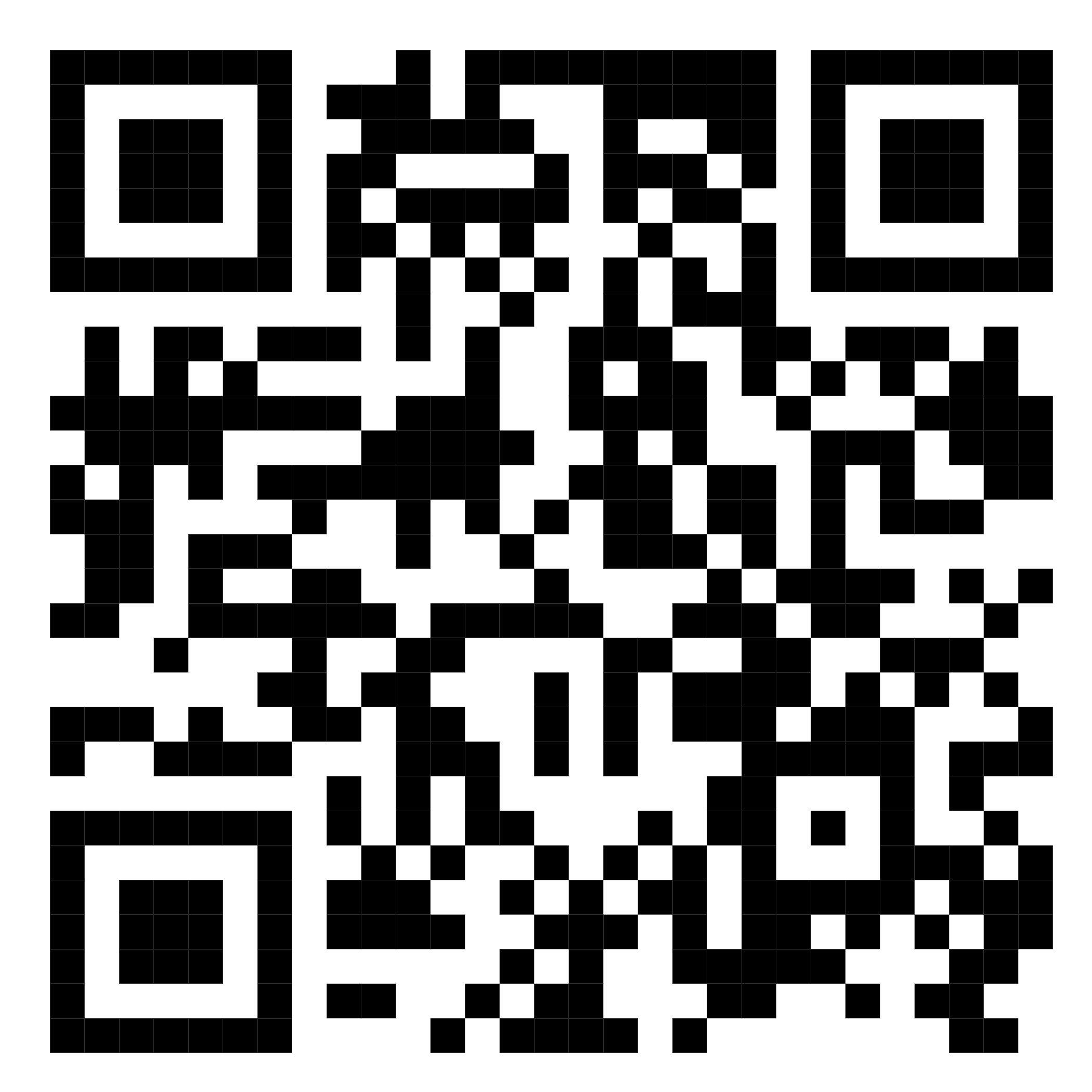 (Áp dụng đối với gỗ tròn, gỗ xẻ, cây thân gỗ)I. THÔNG TIN CHUNG1. Thông tin chủ lâm sản:- Tên chủ lâm sản (4):……………………………..………....…........…………….- Số GCN/MSDN/GPTL/ĐKHĐ/CCCD/CMND/HC (5): ……….....…..…………- Địa chỉ (6):…………………………………………………..………....................- Số điện thoại: …..……..….…, Địa chỉ Email: ……………………..………….2. Thông tin tổ chức, cá nhân mua/nhận chuyển giao quyền sở hữu:- Tên tổ chức, cá nhân: (4):......………………………………….…………………- Số GCN/MSDN/GPTL/ĐKHĐ/CCCD/CMND/HC (5): ………..…….…………- Địa chỉ (6):…………………..…………..…………..…………………………… - Số điện thoại: …..……………, Địa chỉ Email: ….……………………………..3. Thông tin vận chuyển (nếu có): Biển kiểm soát/số hiệu phương tiện:………..; thời gian vận chuyển:….ngày; từ ngày ….tháng…..năm …. đến ngày …. tháng …. năm ….; Vận chuyển từ:…..…..…đến: …............................4. Thông tin về nguồn gốc:II. THÔNG TIN CHI TIẾTChúng tôi/Tôi cam kết những nội dung kê khai trong bảng kê này là đúng sự thật và chịu trách nhiệm trước pháp luật về sự trung thực của thông tin./.Ghi chú: (1) Ghi số thứ tự theo số Bảng kê lâm sản đã lập trong năm; Ví dụ 001/2023: 001 là số thứ tự bảng kê đã lập; 2023 là năm xác nhận.(2) Ghi số thứ tự tờ bảng kê, tổng số tờ của bảng kê.(3) Mã phản hồi nhanh (QR) tích hợp vào Bảng kê lâm sản chứa đựng thông tin Hồ sơ lâm sản mua bán/chuyển giao quyền sở hữu liền kề trước đó hoặc Phương án khai thác gỗ (nếu có). (4) Ghi tên bằng tiếng Việt hoặc tên giao dịch bằng tiếng Anh (nếu có) đối với tổ chức hoặc đầy đủ họ tên đối với cá nhân.(5) Ghi Số giấy chứng nhận đăng ký đầu tư/mã số doanh nghiệp/giấy phép thành lập/đăng ký hoạt động đối với tổ chức; số căn cước công dân/chứng minh nhân dân/hộ chiếu đối với cá nhân. (6) Ghi địa chỉ tổ chức theo giấy chứng nhận đăng ký đầu tư/doanh nghiệp hoặc Giấy phép thành lập/đăng ký hoạt động; ghi địa chỉ thường trú của cá nhân theo Chứng minh nhân dân/Căn cước công dân/Hộ chiếu.(7) Liệt kê đầy đủ số Bảng kê lâm sản sau khai thác hoặc số Bảng kê gỗ nhập khẩu và số tờ khai hải quan sau thông quan hoặc số Bảng kê lâm sản do cơ quan được giao xử lý tài sản lập.   (8) Cơ quan Kiểm lâm sở tại thực hiện xác nhận đối với bảng kê lâm sản theo quy định tại khoản 6 Điều 5 Thông tư này. Trường hợp Bảng kê không thuộc đối tượng phải xác nhận, chủ rừng hoặc chủ lâm sản không phải thể hiện nội dung này trong Bảng kê lâm sản.(9) Cơ quan xác nhận ghi rõ số thứ tự bảng kê đã xác nhận/năm xác nhận. Ví dụ 001/2023: 001 là số thứ tự bảng kê đã xác nhận; 2023 là năm xác nhận. Mẫu số 02. Bảng kê lâm sản đối với sản phẩm gỗBẢNG KÊ LÂM SẢN(Áp dụng đối với sản phẩm gỗ)I. THÔNG TIN CHUNG1. Thông tin chủ lâm sản:- Tên chủ lâm sản (4):……………………………..………....…........…………….- Số GCN/MSDN/GPTL/ĐKHĐ/CCCD/CMND/HC (5): ……….....…..…………- Địa chỉ (6):…………………………………………………..………....................- Số điện thoại: …..……..….…, Địa chỉ Email: ……………………..………….2. Thông tin tổ chức, cá nhân mua/nhận chuyển giao quyền sở hữu:- Tên tổ chức, cá nhân: (4):......………………………………….…………………- Số GCN/MSDN/GPTL/ĐKHĐ/CCCD/CMND/HC (5): ………..…….…………- Địa chỉ (6):…………………..…………..…………..…………………………… - Số điện thoại: …..……………, Địa chỉ Email: ….……………………………..3. Thông tin vận chuyển (nếu có): Biển kiểm soát/số hiệu phương tiện:………..; thời gian vận chuyển:….ngày; từ ngày ….tháng…..năm …. đến ngày …. tháng …. năm ….; Vận chuyển từ:…..…..…đến: …............................4. Thông tin về nguồn gốc:II. THÔNG TIN CHI TIẾTChúng tôi/Tôi cam kết những nội dung kê khai trong bảng kê này là đúng sự thật và chịu trách nhiệm trước pháp luật về sự trung thực của thông tin./.Ghi chú: (1) Ghi số thứ tự theo số Bảng kê lâm sản đã lập trong năm; Ví dụ 001/2023: 001 là số thứ tự bảng kê đã lập; 2023 là năm xác nhận.(2) Ghi số thứ tự tờ bảng kê, tổng số tờ của bảng kê.(3) Mã phản hồi nhanh (QR) tích hợp vào Bảng kê lâm sản chứa đựng thông tin Hồ sơ lâm sản mua bán/chuyển giao quyền sở hữu liền kề trước đó hoặc Phương án khai thác gỗ (nếu có).(4) Ghi tên bằng tiếng Việt hoặc tên giao dịch bằng tiếng Anh (nếu có) đối với tổ chức hoặc đầy đủ họ tên đối với cá nhân.(5) Ghi Số giấy chứng nhận đăng ký đầu tư/mã số doanh nghiệp/giấy phép thành lập/đăng ký hoạt động đối với tổ chức; số căn cước công dân/chứng minh nhân dân/hộ chiếu đối với cá nhân.(6) Ghi địa chỉ tổ chức theo giấy chứng nhận đăng ký đầu tư/doanh nghiệp hoặc Giấy phép thành lập/đăng ký hoạt động; ghi địa chỉ thường trú của cá nhân theo Chứng minh nhân dân/Căn cước công dân/Hộ chiếu.(7) Liệt kê đầy đủ số Bảng kê lâm sản sau khai thác hoặc số Bảng kê gỗ nhập khẩu và số tờ khai hải quan sau thông quan hoặc số Bảng kê lâm sản do cơ quan được giao xử lý tài sản lập.   (8) Cơ quan Kiểm lâm sở tại thực hiện xác nhận đối với bảng kê lâm sản theo quy định tại khoản 6 Điều 5 Thông tư này. Trường hợp Bảng kê không thuộc đối tượng phải xác nhận, chủ rừng hoặc chủ lâm sản không phải thể hiện nội dung này trong Bảng kê lâm sản.(9) Cơ quan xác nhận ghi rõ số thứ tự bảng kê đã xác nhận/năm xác nhận. Ví dụ 001/2023: 001 là số thứ tự bảng kê đã xác nhận; 2023 là năm xác nhận. Mẫu số 03: Bảng kê lâm sản áp dụng đối với thực vật rừng ngoài gỗ; bộ phận, dẫn xuất của thực vật rừng ngoài gỗBẢNG KÊ LÂM SẢN(Áp dụng đối với thực vật rừng ngoài gỗ hoặc bộ phận, dẫn xuất của thực vật rừng ngoài gỗ)I. THÔNG TIN CHUNG1. Thông tin chủ lâm sản:- Tên chủ lâm sản (4):……………………………..………....…........…………….- Số GCN/MSDN/GPTL/ĐKHĐ/CCCD/CMND/HC (5): ……….....…..…………- Địa chỉ (6):…………………………………………………..………....................- Số điện thoại: …..……..….…, Địa chỉ Email: ……………………..………….2. Thông tin tổ chức, cá nhân mua/nhận chuyển giao quyền sở hữu:- Tên tổ chức, cá nhân: (4):......………………………………….…………………- Số GCN/MSDN/GPTL/ĐKHĐ/CCCD/CMND/HC (5): ………..…….…………- Địa chỉ (6):…………………..…………..…………..…………………………… - Số điện thoại: …..……………, Địa chỉ Email: ….……………………………..3. Thông tin vận chuyển (nếu có): Biển kiểm soát/số hiệu phương tiện:……....; thời gian vận chuyển:….ngày; từ ngày ….tháng…..năm …. đến ngày …. tháng ….…... năm ………..; Vận chuyển từ:…..…………..…đến: …............................4. Thông tin về nguồn gốc:II. THÔNG TIN CHI TIẾTChúng tôi/Tôi cam kết những nội dung kê khai trong bảng kê này là đúng sự thật và chịu trách nhiệm trước pháp luật về sự trung thực của thông tin./.Ghi chú: (1) Ghi số thứ tự theo số Bảng kê lâm sản đã lập trong năm; Ví dụ 001/2023: 001 là số thứ tự bảng kê đã lập; 2023 là năm xác nhận.(2) Ghi số thứ tự tờ bảng kê, tổng số tờ của bảng kê.(3) Mã phản hồi nhanh (QR) tích hợp vào Bảng kê lâm sản chứa đựng thông tin Hồ sơ lâm sản mua bán/chuyển giao quyền sở hữu liền kề trước đó hoặc Phương án khai thác gỗ (nếu có).(4) Ghi tên bằng tiếng Việt hoặc tên giao dịch bằng tiếng Anh (nếu có) đối với tổ chức hoặc đầy đủ họ tên đối với cá nhân.(5) Ghi Số giấy chứng nhận đăng ký đầu tư/mã số doanh nghiệp/giấy phép thành lập/đăng ký hoạt động đối với tổ chức; số căn cước công dân/chứng minh nhân dân/hộ chiếu đối với cá nhân.(6) Ghi địa chỉ tổ chức theo giấy chứng nhận đăng ký đầu tư/doanh nghiệp hoặc Giấy phép thành lập/đăng ký hoạt động; ghi địa chỉ thường trú của cá nhân theo Chứng minh nhân dân/Căn cước công dân/Hộ chiếu.(7) Liệt kê đầy đủ số Bảng kê lâm sản sau khai thác hoặc số Bảng kê lâm sản nhập khẩu và số tờ khai hải quan sau thông quan hoặc số Bảng kê lâm sản do cơ quan được giao xử lý tài sản lập.  (8) Trường thông tin chỉ thể hiện trong trường hợp chủ rừng lập Bảng kê lâm sản sau khai thác. (9) Cơ quan Kiểm lâm sở tại thực hiện xác nhận đối với bảng kê lâm sản theo quy định tại khoản 6 Điều 5 Thông tư này. Trường hợp Bảng kê không thuộc đối tượng phải xác nhận, chủ rừng hoặc chủ lâm sản không phải thể hiện nội dung này trong Bảng kê lâm sản.(10) Cơ quan xác nhận ghi rõ số thứ tự bảng kê đã xác nhận/năm xác nhận. Ví dụ 001/2023: 001 là số thứ tự bảng kê đã xác nhận; 2023 là năm xác nhận. Mẫu số 04: Bảng kê lâm sản áp dụng đối với động vật rừng hoặc bộ phận, dẫn xuất của động vật rừngBẢNG KÊ LÂM SẢN(Áp dụng đối với động vật rừng hoặc bộ phận, dẫn xuất của động vật rừng)I. THÔNG TIN CHUNG1. Thông tin chủ lâm sản:- Tên chủ lâm sản (4):……………………………..………....…........…………….- Số GCN/MSDN/GPTL/ĐKHĐ/CCCD/CMND/HC (5): ……….....…..…………- Địa chỉ (6):…………………………………………………..………....................- Số điện thoại: …..……..….…, Địa chỉ Email: ……………………..………….2. Thông tin tổ chức, cá nhân mua/nhận chuyển giao quyền sở hữu:- Tên tổ chức, cá nhân: (4):......………………………………….…………………- Số GCN/MSDN/GPTL/ĐKHĐ/CCCD/CMND/HC (5): ………..…….…………- Địa chỉ (6):…………………..…………..…………..…………………………… - Số điện thoại: …..……………, Địa chỉ Email: ….……………………………..3. Thông tin vận chuyển (nếu có): Biển kiểm soát/số hiệu phương tiện:………..; thời gian vận chuyển:….ngày; từ ngày ….tháng…..năm …. đến ngày …. tháng …. năm ...….; Vận chuyển từ:…..…..…đến: …............................4. Thông tin về nguồn gốc:II. THÔNG TIN CHI TIẾTChúng tôi/Tôi cam kết những nội dung kê khai trong bảng kê này là đúng sự thật và chịu trách nhiệm trước pháp luật về sự trung thực của thông tin./.Ghi chú: (1) Ghi số thứ tự theo số Bảng kê lâm sản đã lập trong năm; Ví dụ 001/2023: 001 là số thứ tự bảng kê đã lập; 2023 là năm xác nhận.(2) Ghi số thứ tự tờ bảng kê, tổng số tờ của bảng kê.(3) Mã phản hồi nhanh (QR) tích hợp vào Bảng kê lâm sản chứa đựng thông tin Hồ sơ lâm sản mua bán/chuyển giao quyền sở hữu liền kề trước đó hoặc Phương án khai thác gỗ (nếu có).(4) Ghi tên bằng tiếng Việt hoặc tên giao dịch bằng tiếng Anh (nếu có) đối với tổ chức hoặc đầy đủ họ tên đối với cá nhân.(5) Ghi Số giấy chứng nhận đăng ký đầu tư/mã số doanh nghiệp/giấy phép thành lập/đăng ký hoạt động đối với tổ chức; số căn cước công dân/chứng minh nhân dân/hộ chiếu đối với cá nhân.(6) Ghi địa chỉ tổ chức theo giấy chứng nhận đăng ký đầu tư/doanh nghiệp hoặc Giấy phép thành lập/đăng ký hoạt động; ghi địa chỉ thường trú của cá nhân theo Chứng minh nhân dân/Căn cước công dân/Hộ chiếu.(7) Liệt kê đầy đủ số Bảng kê lâm sản sau khai thác hoặc số Bảng kê lâm sản nhập khẩu và số tờ khai hải quan sau thông quan hoặc số Bảng kê lâm sản do cơ quan được giao xử lý tài sản lập. (8) Cơ quan xác nhận ghi rõ số thứ tự bảng kê đã xác nhận/năm xác nhận. Ví dụ 001/2023: 001 là số thứ tự bảng kê đã xác nhận; 2023 là năm xác nhận. Mẫu số 07: Sổ theo dõi nhập, xuất lâm sản										 Số sổ: ....... /Năm lập: ....SỔ THEO DÕI NHẬP, XUẤT LÂM SẢNGhi chú: (1) Ghi thông tin lâm sản có ở đầu kỳ theo dõi;(2) Ghi thông tin lâm sản có ở cuối kỳ theo dõi;(3) Đại diện Cơ quan Kiểm lâm sở tại đối chiếu khối lượng lâm sản tồn; ghi ngày, tháng, năm xác nhận và ký, ghi rõ họ tên.(4) Ngày cuối của tháng, của năm: ghi tổng hợp số lượng, khối lượng từng loại lâm sản nhập, xuất, tồn kho trong tháng, trong năm và người ghi sổ, chủ đơn vị lập sổ ký xác nhận. Chủ lâm sản lưu theo dõi, quản lý.Mẫu số 11: Phương án khai thác gỗ loài thực vật rừng thông thường/thực vật rừng ngoài gỗ đối với loài thực vật rừng thông thường/thu thập mẫu vật loài thực vật rừng thông thườngCỘNG HÒA XÃ HỘI CHỦ NGHĨA VIỆT NAMĐộc lập - Tự do - Hạnh phúcPHƯƠNG ÁN (1)………………………….…..I. Thông tin chủ rừng :1. Tên chủ rừng (2):.................................................................................................. 2. Số GCN/MSDN/GPTL/ĐKHĐ/CCCD/CMND/HC (3): ………..………......…………..3. Địa chỉ chủ rừng (4):.............................................................................................4. Số điện thoại:.......................................; Địa chỉ Email:......................................II. Nội dung phương án1. Căn cứ xây dựng phương án (5): ….………………..…….…………..………..2. Đối tượng (6): ………..….…………....................................................................3. Địa danh, diện tích khai thác (7):…………………………....……….………….4. Sản lượng dự kiến khai thác (8): ………………………….....………................5. Các biện pháp bảo vệ rừng, phòng chống cháy rừng: …………….……..…....6. Giải pháp phục hồi rừng sau khai thác (đối với thực hiện dự án lâm sinh):…....Phê duyệt của cơ quan có thẩm quyền (9)………………………………………………………………………………………………………………………………………………………………………….……….,ngày … tháng … năm 20…(Người có thẩm quyền ký, ghi rõ họ tên, đóng dấu)Ghi chú:(1) Ghi trường một trong các trường hợp khai thác cụ thể theo quy định tại khoản 1 Điều 6 Thông tư này.(2) Ghi tên bằng tiếng Việt hoặc tên giao dịch bằng tiếng Anh (nếu có) đối với tổ chức hoặc ghi đầy đủ họ tên đối với cá nhân.(3) Ghi Số giấy chứng nhận đăng ký đầu tư/mã số doanh nghiệp/giấy phép thành lập/đăng ký hoạt động đối với tổ chức; số căn cước công dân/chứng minh nhân dân/hộ chiếu đối với cá nhân.(4) Ghi rõ địa chỉ trên giấy chứng nhận đăng ký đầu tư/doanh nghiệp hoặc giấy phép thành lập/đăng ký hoạt động đối với tổ chức; địa chỉ thường trú trên chứng minh nhân dân/thẻ căn cước công dân hoặc Hộ chiếu đối với cá nhân.(5) Ghi thông tin các văn bản quy phạm pháp luật và các tài liệu liên quan.(6) Ghi đối tượng khai thác tại quy định tại khoản 1 Điều 6 Thông tư này.(7) Ghi thông tin khu vực dự kiến khai thác (lô, khoảnh, Tiểu khu).(8) Đối với gỗ: Ghi số lượng cây, khối lượng (m3, kg, ster)/thực vật rừng ngoài gỗ (kg, m3, ster)/số lượng mẫu vật…(9) Thủ trưởng cơ quan quy định tại khoản 2 Điều 6 Thông tư này phê duyệt.Mẫu số 12: Phương án khai thác động vật rừng thông thường từ tự nhiênCỘNG HÒA XÃ HỘI CHỦ NGHĨA VIỆT NAMĐộc lập - Tự do - Hạnh phúcPHƯƠNG ÁN KHAI THÁC ĐỘNG VẬT RỪNG THÔNG THƯỜNG  TỪ TỰ NHIÊNI. THÔNG TIN VỀ TỔ CHỨC, CÁ NHÂN KHAI THÁC1. Tên và địa chỉ (1): …………………………..…….……..……….……………2. Mục đích khai thác (2):……………………………………………………….II. HIỆN TRẠNG KHU VỰC KHAI THÁC, LOÀI KHAI THÁC, PHƯƠNG ÁN KHAI THÁC1. Tổng quan chung khu vực khai thác1.1. Điều kiện tự nhiên (địa hình, khí hậu, thủy văn), kinh tế, xã hội.1.2. Hiện trạng khu vực khai thác (3): ……………..…….….…...……….………2. Mô tả thông tin loài đề nghị khai thác (4):……………...……………………3. Phương án khai thác (5): …………………………………………...…………4. Tài liệu kèm theo:- Bản sao Quyết định thành lập nếu chủ thể khai thác là tổ chức (nếu có);- Bản đồ hiện trạng rừng (nếu có), bản đồ khu vực khai thác.- Bản sao tài liệu có liên quan khác (nếu có).Phê duyệt của cơ quan Kiểm lâm sở tại nơi khai thác……………………………………………………………………………………………........…………………………………………………………………….……….,ngày … tháng … năm 20…(Người có thẩm quyền ký, ghi rõ họ tên, đóng dấu)Ghi chú:(1) Ghi thông tin chủ thể lập phương án khai thác:- Ghi tên bằng tiếng Việt hoặc tên giao dịch bằng tiếng Anh (nếu có) đối với tổ chức hoặc ghi đầy đủ họ tên đối với cá nhân.- Ghi rõ địa chỉ trên giấy chứng nhận đăng ký đầu tư/doanh nghiệp hoặc giấy phép thành lập/đăng ký hoạt động đối với tổ chức; địa chỉ thường trú trên chứng minh nhân dân/thẻ căn cước công dân hoặc Hộ chiếu đối với cá nhân. Trường hợp chủ rừng liên kết với tổ chức, cá nhân khác để khai thác, đề nghị nêu rõ tất cả các thông tin của chủ rừng/tổ chức/cá nhân khai thác, trong đó làm rõ tổ chức, cá nhân nào chịu trách nhiệm khai thác chính.(2) Ghi rõ mục đích khai thác: Vì mục đích thương mại/ không vì mục đích thương mại.(3) Ghi thông tin hiện trạng khu vực khai thác: - Diện tích khu vực khai thác: - Nếu khu vực khai thác có rừng: Diện tích rừng; loại rừng; trạng thái rừng, diện tích từng trạng thái; mô tả khu hệ động vật, thực vật của khu vực khai thác. Vị trí khu vực khai thác: thuộc lô: …  , khoảnh: … , tiểu khu - Nếu khu vực khai thác không có rừng: Mô tả sinh cảnh khu vực khai thác (hiện trạng thực vật, diện tích khu vực trên cạn và khu vực dưới nước nếu có….); mô tả hệ động vật, thực vật khu vực dự kiến khai thác.- Ranh giới: mô tả rõ ranh giới tự nhiên, kèm bản đồ khu vực dự kiến khai thác tỷ lệ 1/5.000 hoặc 1/10.000.- Tên chủ rừng (nếu khai thác tại khu vực có rừng): địa chỉ, số giấy chứng nhận quyền sử dụng đất hoặc quyết định giao, cho thuê đất rừng (trường hợp có 2 chủ rừng trở lên thì lập bảng kèm theo).(4) Ghi thông tin hiện trạng loài đề nghị khai thác, gồm:a) Mô tả về loài: Đặc tính sinh học của loài; độ tuổi sinh sản và mùa sinh sản.b) Mô tả hiện trạng của loài tại khu vực đề nghị khai thác: Kích thước quần thể, phân bố theo sinh cảnh, mật độ/trữ lượng; tăng trưởng số lượng (số lượng sinh sản trung bình hàng năm, tỷ lệ sống sót); số lượng con trưởng thành (số con cái và đực); số lượng con non (số con đực và cái nếu phân biệt được); số lượng con già (không còn khả năng sinh sản); đánh giá sự biến đổi của quần thể sau khi khai thác trong thời gian tới.c) Tài liệu kèm theo: Bản đồ điều tra, phân bố loài đề nghị khai thác tỷ lệ 1/5.000 hoặc 1/10.000; các tài liệu khác nếu có.(5) Ghi thông tin phương án khai thác, bao gồm: 	a) Loài khai thác: Tên loài (gồm tên thông thường và tên khoa học); loại mẫu vật khai thác; số lượng (tổng số lượng) và đơn vị tính; tổng số lượng cá thể đực, số lượng cá thể cái; độ tuổi (con non, con trưởng thành).b) Thời gian khai thác: từ ngày … tháng … năm …đến ngày … tháng … năm … (tối đa không quá 03 tháng).c) Mục đích khai thác:d) Phương pháp khai thác: Phương tiện, công cụ sử dụng trong khai thác: tên, số lượng…; phương thức khai thác (săn, bắn, bẫy, lưới,...)đ) Danh sách những người thực hiện khai thác.Mẫu số 01. Bảng kê gỗ nhập khẩuBẢNG KÊ GỖ NHẬP KHẨU(Áp dụng đối với gỗ tròn, gỗ xẻ)1. Tên chủ gỗ(3): ....................... MST/MSDN/CMND/CCCD(4): ..........................2. Địa chỉ(5): ...........................................................................................................3. Số điện thoại: ........................................... Địa chỉ Email: ................................4. Mã số tờ khai hải quan nhập khẩu(6): .......................; Số vận đơn: ...................5. Quốc gia xuất khẩu: ..........................................................................................6. Quốc gia nơi khai thác: .....................................................................................7. Cảng/cửa khẩu xuất khẩu: .................................................................................8. Cảng/cửa khẩu nhập khẩu: ................................................................................9. Thông tin về gỗ nhập khẩu:Chúng tôi/Tôi cam kết những nội dung kê khai trong bảng kê này là đúng sự thật và chịu trách nhiệm trước pháp luật về sự trung thực của thông tin. /.Ghi chú:Cuối mỗi trang của bảng kê ghi tổng số lượng, khối lượng của trang đó và có chữ ký của chủ gỗ; trang cuối của bảng kê ghi tổng số lượng, khối lượng của từng loại gỗ trong cả bảng kê.(1) Số của bảng kê gỗ, do chủ gỗ ghi số thứ tự theo số bảng kê gỗ nhập khẩu đã lập trong năm. Cách ghi theo ví dụ 20/001: 20 là năm 2020; 001 là số thứ tự bảng kê gỗ nhập khẩu đã lập.(2) Số tờ của bảng kê: Nếu bảng kê có nhiều hơn 1 tờ thì người khai phải ghi rõ tờ số mấy, tổng số tờ trên từng trang để các cơ quan có thẩm quyền xác minh, kiểm tra.(3) Ghi tên bằng tiếng Việt hoặc tên giao dịch bằng tiếng Anh (nếu có) đối với tổ chức/đầy đủ họ tên đối với cá nhân.(4) Ghi rõ số đăng ký kinh doanh hoặc mã số doanh nghiệp hoặc mã số thuế đối với tổ chức/số chứng minh nhân dân hoặc số thẻ căn cước công dân đối với cá nhân.(5) Ghi rõ địa chỉ trên giấy đăng ký kinh doanh đối với tổ chức/địa chỉ thường trú trên chứng minh nhân dân hoặc thẻ căn cước công dân đối với cá nhân.(6) Sau khi hoàn thành thủ tục nhập khẩu, chủ gỗ điền thông tin này vào bảng kê gỗ nhập khẩu.(7) Ghi gỗ thuộc Phụ lục CITES (PLI, PLII) hoặc gỗ thuộc Danh mục loài nguy cấp, quý, hiểm (IA, IIA) hoặc gỗ thuộc loài thông thường (TT).(8) Sau khi hoàn thành thủ tục thông quan, cơ quan Hải quan cửa khẩu nơi thông quan xác nhận nội dung chủ gỗ đã kê khai.Mẫu số 02. Bảng kê sản phẩm gỗ nhập khẩuBẢNG KÊ SẢN PHẨM GỖ NHẬP KHẨU1. Tên chủ sản phẩm gỗ(3): .................... MST/MSDN/CMND/CCCD(4): ....................2. Địa chỉ(5): ...........................................................................................................3. Số điện thoại: ........................................... Địa chỉ Email: ................................4. Mã số tờ khai hải quan nhập khẩu(6): .......................; Số vận đơn: ...................5. Quốc gia nơi khai thác: .....................................................................................6. Quốc gia xuất khẩu: ..........................................................................................7. Cảng/cửa khẩu nhập khẩu: ................................................................................8. Thông tin về sản phẩm gỗ nhập khẩu:Chúng tôi/Tôi cam kết những nội dung kê khai trong bảng kê này là đúng sự thật và chịu trách nhiệm trước pháp luật về sự trung thực của thông tin./.Ghi chú:Cuối mỗi trang của bảng kê ghi tổng số lượng, khối lượng của trang đó và có chữ ký của chủ sản phẩm gỗ; trang cuối của bảng kê ghi tổng số lượng, khối lượng của từng loại sản phẩm gỗ trong cả bảng kê.(1) Số của bảng kê sản phảm gỗ, do chủ gỗ ghi số thứ tự theo số bảng kê sản phẩm gỗ nhập khẩu đã lập trong năm. Cách ghi theo ví dụ 20/001: 20 là năm 2020; 001 là số thứ tự bảng kê sản phẩm gỗ nhập khẩu đã lập.(2) Số tờ của bảng kê: Nếu bảng kê có nhiều hơn 1 tờ thì người khai phải ghi rõ tờ số mấy, tổng số tờ trên từng trang để các cơ quan có thẩm quyền xác minh, kiểm tra.(3) Ghi tên bằng tiếng Việt hoặc tên giao dịch bằng tiếng Anh (nếu có) đối với tổ chức hoặc ghi đầy đủ họ tên đối với cá nhân.(4) Ghi rõ số đăng ký kinh doanh hoặc mã số doanh nghiệp hoặc mã số thuế đối với tổ chức/số chứng minh nhân dân hoặc số thẻ căn cước công dân đối với cá nhân.(5) Ghi rõ địa chỉ trên giấy đăng ký kinh doanh đối với tổ chức/địa chỉ thường trú trên chứng minh nhân dân hoặc thẻ căn cước công dân đối với cá nhân.(6) Sau khi hoàn thành thủ tục nhập khẩu, chủ sản phẩm gỗ điền thông tin này.(7) Ghi theo mã các mặt hàng sản phẩm gỗ tại Phụ lục III ban hành kèm theo Nghị định này.(8) Ghi tên gỗ nguyên liệu sử dụng để chế biến thành sản phẩm, trường hợp sản phẩm gỗ sử dụng nguyên liệu gỗ hỗn hợp thì ghi tên sản phẩm gỗ theo thứ tự ưu tiên sau: Tên loài gỗ thuộc các Phụ lục CITES; tên loài gỗ thuộc Danh mục động vật rừng, thực vật rừng nguy cấp, quý, hiếm; trường hợp sản phẩm gỗ hỗn hợp là gỗ thông thường thì ghi tên gỗ chiếm tỉ lệ cao nhất trong sản phẩm gỗ.(9) Ghi gỗ thuộc Phụ lục CITES (PLI, PLII) hoặc gỗ thuộc Danh mục loài nguy cấp, quý, hiếm (IA, IIA) hoặc gỗ thuộc loài thông thường (TT).(10) Sau khi hoàn thành thủ tục thông quan, cơ quan Hải quan cửa khẩu nơi thông quan xác nhận nội dung chủ gỗ đã kê khai.Mẫu số 03. Bảng kê khai nguồn gốc gỗ nhập khẩuBẢNG KÊ KHAI NGUỒN GỐC GỖ NHẬP KHẨUA. THÔNG TIN CHUNG VỀ LÔ HÀNG1. Tên và địa chỉ của chủ gỗ nhập khẩu(1):	2. Tên và địa chỉ của chủ gỗ xuất khẩu(2):	3. Mô tả hàng hoá(3):		4. Mã HS:					5. Tên khoa học của loài:			6. Tên thương mại của loài(4):	...7. Khối lượng/Trọng lượng/Số lượng hàng hóa (5):	8. Số vận đơn (B/L):	 	9. Số hoá đơn:			10. Bảng kê gỗ (6):		11. Nước xuất khẩu:	12. Quốc gia nơi khai thác:	B. MỨC ĐỘ RỦI RO CỦA LÔ HÀNG NHẬP KHẨUTùy theo tình trạng lô hàng, đánh dấu vào ô thích hợp dưới đây:□ B1. Gỗ không thuộc loài rủi ro và gỗ từ vùng địa lý tích cực, không yêu cầu tài liệu bổ sung, kê khai theo Mục C, Mục D dưới đây.□ B2. Gỗ thuộc loài rủi ro hoặc gỗ từ vùng địa lý không tích cực, yêu cầu tài liệu bổ sung và kê khai theo Mục C và D dưới đây.C. TÀI LIỆU BỔ SUNG1. Gỗ nguyên liệu (ví dụ: thuộc các mã HS 4403, 4406, 4407)Nếu gỗ nhập khẩu từ loài rủi ro hoặc từ vùng địa lý không tích cực, thì chủ gỗ phải kê khai một trong các tài liệu về nguồn gốc khai thác hợp pháp và xuất trình kèm theo các tài liệu kê khai sau đây:a) Chứng chỉ tự nguyện hoặc chứng chỉ quốc gia của nước xuất khẩu được Việt Nam công nhận là đã đáp ứng tiêu chí của Hệ thống bảo đảm gỗ hợp pháp Việt Nam:b) Giấy phép hoặc tài liệu chứng minh được phép khai thác gỗ:c) Trường hợp quốc gia nơi khai thác gỗ không quy định giấy phép khai thác đối với khu rừng mà gỗ này được khai thác, đề nghị cung cấp tài liệu bổ sung sau:□ Đính kèm bản sao các loại tài liệu (nếu có)d) Trường hợp không có tài liệu khai thác, đề nghị cung cấp thông tin bổ sung sau:□ Đính kèm bản sao các loại tài liệu thay thế (nếu có)2. Sản phẩm gỗ hỗn hợp (ví dụ: các mã HS thuộc chương 44 và 94 ngoại trừ các mã HS: 4403, 4406, 4407)Nếu sản phẩm gỗ được làm từ gỗ thuộc loài rủi ro hoặc từ vùng địa lý không tích cực thì chủ gỗ phải kê khai một trong các tài liệu về nguồn gốc khai thác hợp pháp và xuất trình kèm theo các tài liệu kê khai sau đây:a) Chứng chỉ tự nguyện hoặc chứng chỉ quốc gia nước xuất khẩu được Việt Nam công nhận là đã đáp ứng tiêu chí của Hệ thống bảo đảm gỗ hợp pháp Việt Nam:b) Trường hợp không có giấy phép hoặc tài liệu khai thác:□ Đính kèm bản sao các tài liệu chứng minh hợp pháp (nếu có).D. CÁC BIỆN PHÁP BỔ SUNG CỦA CHỦ GỖ NHẬP KHẨU ĐỂ GIẢM THIỂU RỦI RO LIÊN QUAN ĐẾN TÍNH HỢP PHÁP CỦA GỖ THEO QUY ĐỊNH PHÁP LUẬT CỦA QUỐC GIA NƠI KHAI THÁC:1. Thông tin về quy định pháp luật đối với xuất khẩu gỗ của quốc gia khai thác: Xác định các quy định pháp luật (ví dụ: cấm xuất khẩu, yêu cầu giấy phép xuất khẩu v.v...) áp dụng đối với xuất khẩu gỗ cho từng sản phẩm hoặc lóài của quốc gia nơi khai thác.2. Xác định rủi ro và biện pháp giảm thiểu: Xác định bất cứ rủi ro về khai thác và thương mại bất hợp pháp liên quan đến lô hàng theo quy định pháp luật của quốc gia nơi khai thác và đề xuất các biện pháp giảm thiểu.Cam kết của chủ gỗ nhập khẩu: Tôi xin cam kết những thông tin kê khai là đúng, đầy đủ, chính xác và chịu trách nhiệm trước pháp luật về những thông tin đã kê khai......., ngày .... tháng ...năm ....CHỦ GỖ NHẬP KHẨU(Ký, ghi rõ họ tên, đóng dấu (nếu có))Ghi chú:Bảng kê khai này áp dụng đối với tất cả các lô hàng gỗ không có giấy phép CITES, hoặc không có giấy phép FLEGT hoặc giấy phép xuất khẩu tương đương từ quốc gia xuất khẩu. Bảng kê khai này được nộp cùng với hồ sơ hải quan hiện hành. Bảng kê khai này áp dụng cho chủ gỗ nhập khẩu vào Việt Nam nhằm đảm bảo gỗ nhập khẩu được khai thác, chế biến và xuất khẩu hợp pháp theo quy định của quốc gia nơi khai thác.(1) Ghi tên bằng tiếng Việt hoặc tên giao dịch bằng tiếng Anh (nếu có) đối với tổ chức hoặc đầy đủ họ tên đối với cá nhân nhập khẩu gỗ. Ghi rõ địa chỉ trên giấy đăng ký kinh doanh đối với tổ chức/địa chỉ thường trú trên chứng minh nhân dân hoặc thẻ căn cước công dân đối với cá nhân.(2) Ghi tên bằng tiếng Việt hoặc tên giao dịch bằng tiếng Anh (nếu có) đối với tổ chức hoặc đầy đủ họ tên đối với cá nhân xuất khẩu gỗ. Ghi rõ địa chỉ trên giấy đăng ký kinh doanh đối với tổ chức/địa chỉ thường trú trên chứng minh nhân dân hoặc thẻ căn cước công dân đối với cá nhân.(3) Ghi rõ loại hàng hóa theo mô tả tại Phục lục III ban hành kèm theo Nghị định này.(4) Ghi rõ tên tiếng Việt và tiếng Anh (nếu có).(5) Ghi khối lượng (m3), trọng lượng (kg) đối với gỗ, sản phẩm gỗ/số lượng theo đơn vị tính đối với sản phẩm gỗ.(6) Ghi đầy đủ số bảng kê gỗ nhập khẩu, sản phẩm gỗ nhập khẩu theo Mẫu số 01 hoặc Mẫu số 02 Phụ lục I ban hành kèm theo Nghị định này.(7) Chủ gỗ kê khai các văn bản chứng minh khu rừng được khai thác mà theo quy định của quốc gia đó không cần giấy phép khai thác.Phụ lục III : Mẫu Giấy phép CITES 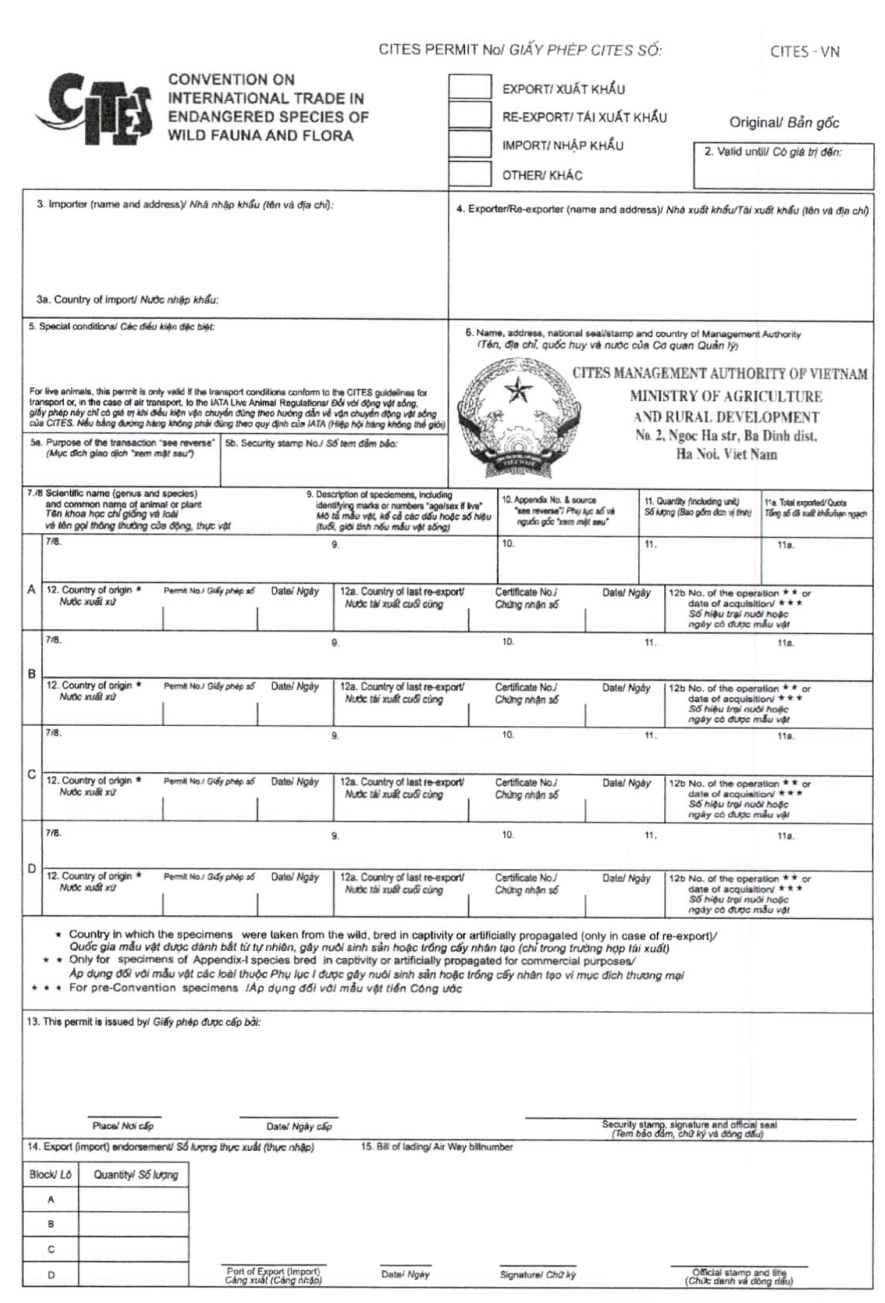 The following codes be used to indicate the purpose of the transaction for box No.5a:(Các mã sau được sử dụng để chỉ mục đích của việc vận chuyển tại ô số 5a:)T Commercial/Thương mạiZ Zoos/ Trao đổi giữa các vườn thúG Botanical gardens/ Trao đổi giữa các vườn thực vậtQ Circuses and travelling exhibitions/Xiếc hoặc triển lãm lưu độngS Scientific/Khoa họcH Hunting trophies/ Mẫu vật săn bắnP Personal/ Tài sản cá nhânM Medical (including biomedical research) IY sinh (bao gồm cả nghiên cứu y sinh học)E Educational/ Giáo dụcN Reintroduction or introduction into the wild/ Tái thả vào tự nhiênB Breeding in captivity or artificial propagation/ Gây nuôi sinh sản hoặc trồng cấy nhân tạoL Law enforcement / judicial / forensic/ Thực thi luật/ Truy tố/Khỏi tổThe following codes be used to indicate the source of specimens for box No. 10:(Các mã sau được sử dụng để chỉ nguồn gốc của mẫu vật tại ô số 10:)W Specimens taken from the wild/Mẫu vật được đánh bắt từ tự nhiênR Specimen soriginating from a ranching operation/ Mẫu vật có nguồn gốc từ trại nuôi sinh trưởngD Appendix-I animals bred in captivity for commercial purposes and Appendix-I plants artificially propagated for commercial purposes, as well as parts and derivatives thereof, exported under the provisions of Article VII, paragraph 4/ Mẫu vật của các loài động vật, thực vật thuộc Phụ lục I được gây nuôi sinh sản và trồng cấy nhân tạo vì mục đích thương mại, kể cả các bộ phận và dẫn xuất, được xuất khẩu theo quy định tại khoản 4, điều VIIA Plants that are artificially propagated in accordance with Resolution Conf. 11.11 (Rev. CoP13), paragraph a), as well as parts and derivatives thereof, exported under the provisions of Article VII, paragraph 5 (specimens of species included in Appendix I that have been propagated artificially for non-commercial purposes and specimens of species included in Appendices II and III)/ Các loài thực vật được trồng cấy nhân tạo theo quy định tại khoản a Nghị quyết 11.11 (sửa đổi tại CoP13), kể cả các bộ phận và dẫn xuất, được xuất khẩu theo quy định tại khoản 5, điều VII (mẫu vật các loài Phụ lục I được trồng cấy nhân tạo không vì mục đích thương mại và mẫu vật các loài thuộc Phụ lục II và III)C Animals bred in captivity in accordance with Resolution Conf. 10.16 (Rev.), as well as parts and derivatives thereof, exported under the provisions of Article VII, paragraph 5 (specimens of species included in Appendix I that have been bred in captivity for non-commercial purposes and specimens of species included in Appendices II and III)/ Các loài động vật được gây nuôi sinh sản theo quy định tại Nghị quyết 10.16 (sửa đổi), kể cả các bộ phận và dẫn xuất, được xuất khẩu theo quy định tại khoản 5, điều VII (mẫu vật các loài thuộc Phụ lục I được gây nuôi sinh sản không vì mục đích thương mại và mẫu vật các loài thuộc Phụ lục II và III)F Animals bom in captivity (F1 or subsequent generations) that do not fulfil the definition of 'bred in captivity' in Resolution Conf. 10.16 (Rev.), as well as parts and derivatives thereof/ Các loài động vật được sinh ra trong các cơ sở gây nuôi sinh sản (F1 hoặc các thế hệ kế tiếp) nhưng chưa đáp ứng được quy định của định nghĩa “gây nuôi sinh sản” của Nghị quyết 10.16 (sửa đổi), kể cả các bộ phận và dẫn xuất của chúngU Source unknown (must be justified)/ Nguồn gốc không rõ ràng (cần phải xác định)I Confiscated or seized specimens/ Mẫu vật tịch thuO Pre-Convention specimens/ Mẫu vật tiền Công ước	3. Thủ tục: Phê duyệt phương án khai thác động vật rừng thông thường từ tự nhiên	3.1. Trình tự thực hiện: 	a) Bước 1: Nộp hồ sơTổ chức, cá nhân, hộ gia đình, cộng đồng dân cư khai thác động vật rừng thông thường từ tự nhiên nộp trực tiếp hoặc qua dịch vụ bưu chính hoặc qua môi trường điện tử 01 bộ hồ sơ đến Cơ quan Kiểm lâm sở tại (Cơ quan Kiểm lâm cấp huyện hoặc Cơ quan Kiểm lâm cấp tỉnh ở những địa phương không có cơ Cơ quan Kiểm lâm cấp huyện). Trường hợp nộp hồ sơ qua môi trường điện tử thực hiện theo quy định tại Nghị định số 45/2020/NĐ-CP.	b) Bước 2: Tiếp nhận hồ sơ	Trường hợp nộp hồ sơ trực tiếp: Cơ quan Kiểm lâm sở tại kiểm tra thành phần hồ sơ và trả lời ngay tính hợp lệ của thành phần hồ sơ cho tổ chức, cá nhân, hộ gia đình, cộng đồng dân cư. Trường hợp nộp hồ sơ qua dịch vụ bưu chính hoặc qua môi trường điện tử: Trong thời hạn 01 ngày làm việc kể từ ngày nhận được hồ sơ, Cơ quan Kiểm lâm sở tại xem xét tính hợp lệ của thành phần hồ sơ; trường hợp hồ sơ không hợp lệ theo quy định, thông báo bằng văn bản và nêu rõ lý do.	c) Bước 3: Trả kết quảTrong thời hạn 10 ngày kể từ ngày nhận được hồ sơ hợp lệ, Cơ quan Kiểm lâm sở tại phê duyệt Phương án khai thác và trả kết quả cho tổ chức, cá nhân, hộ gia đình, cộng đồng dân cư; trường hợp không phê duyệt thì thông báo bằng văn bản và nêu rõ lý do. 		3.2. Cách thức thực hiện:	- Nộp trực tiếp.	- Qua dịch vụ bưu chính.	- Qua môi trường điện tử.	3.3. Thành phần, số lượng hồ sơ: - Bản chính Đơn đề nghị phê duyệt Phương án khai thác động vật rừng thông thường từ tự nhiên theo Mẫu số 10 tại Phụ lục ban hành kèm theo Thông tư số 26/2022/TT-BNNPTNT; - Bản chính Phương án khai thác động vật rừng thông thường từ tự nhiên theo Mẫu số 12 tại Phụ lục ban hành kèm theo Thông tư số 26/2022/TT-BNNPTNT.	3.4. Thời hạn giải quyết: 10 ngày kể từ ngày nhận được hồ sơ hợp lệ	3.5. Đối tượng thực hiện thủ tục hành chính: Tổ chức, cá nhân 3.6. Cơ quan giải quyết thủ tục hành chính: Cơ quan Kiểm lâm sở tại (Cơ quan Kiểm lâm cấp huyện hoặc Cơ quan Kiểm lâm cấp tỉnh ở những địa phương không có cơ Cơ quan Kiểm lâm cấp huyện)	3.7. Kết quả thực hiện thủ tục hành chính: Phê duyệt Phương án khai thác động vật rừng thông thường từ tự nhiên.	3.8. Phí, lệ phí (nếu có): không 3.9. Tên mẫu đơn, mẫu tờ khai: - Bản chính Đơn đề nghị phê duyệt Phương án khai thác động vật rừng thông thường từ tự nhiên theo Mẫu số 10 tại Phụ lục ban hành kèm theo Thông tư số 26/2022/TT-BNNPTNT; - Bản chính Phương án khai thác động vật rừng thông thường từ tự nhiên theo Mẫu số 12 tại Phụ lục ban hành kèm theo Thông tư số 26/2022/TT-BNNPTNT.3.10. Yêu cầu, điều kiện thực hiện thủ tục hành chính (nếu có): không.3.11. Căn cứ pháp lý của thủ tục hành chính: Điều 7 Thông tư 26/2022/TT-BNNPTNT.Mẫu số 10. Đơn đề nghị phê duyệt phương án khai thác thực vật rừng thông thường/động vật rừng thông thường/thu thập mẫu vật loài thông thườngCỘNG HÒA XÃ HỘI CHỦ NGHĨA VIỆT NAMĐộc lập - Tự do - Hạnh phúcĐƠN ĐỀ NGHỊ PHÊ DUYỆT PHƯƠNG ÁN (*)(1) ……..……………..Kính gửi (2): ……………………………………………………………1. Thông tin chủ rừng:a) Tên chủ rừng (3):.................................................................................................. - Số GCN/MSDN/GPTL/ĐKHĐ/CCCD/CMND/HC (4): ………..………....…..…c) Địa chỉ chủ rừng (5):.............................................................................................d) Số điện thoại:........................................; Địa chỉ Email:.....................................2. Nội dung đề nghị phê duyệt: Phương án khai thác (1) …………..…….……...…………………………………………………………..3. Tài liệu gửi kèm:- Bản chính Phương án (1)…….......................................................................……. - Tài liệu khác (nếu có)..........................................................................................Ghi chú: (*) Mẫu này do chủ rừng lập khi đề nghị cơ quan có thẩm quyền phê duyệt Phương án khai thác gỗ/thực vật rừng thông thường/động vật rừng thông thường từ tự nhiên/thu thập mẫu vật loài thực vật rừng thông thường.(1) Ghi trường một trong các trường hợp khai thác cụ thể theo quy định tại khoản 1 Điều 6 Thông tư này hoặc trường hợp khai thác động vật rừng thông thường từ tự nhiên.(2) Ghi rõ tên cơ quan phê duyệt theo quy định tại khoản 2 Điều 6 hoặc khoản 1 Điều 7 Thông tư này.(3) Ghi tên bằng tiếng Việt hoặc tên giao dịch bằng tiếng Anh (nếu có) đối với tổ chức hoặc ghi đầy đủ họ tên đối với cá nhân.(4) Ghi Số giấy chứng nhận đăng ký đầu tư/mã số doanh nghiệp/giấy phép thành lập/đăng ký hoạt động đối với tổ chức; số căn cước công dân/chứng minh nhân dân/hộ chiếu đối với cá nhân.(5) Ghi rõ địa chỉ trên giấy chứng nhận đăng ký đầu tư/doanh nghiệp hoặc Giấy phép thành lập/đăng ký hoạt động với tổ chức; địa chỉ thường trú trên chứng minh nhân dân hoặc thẻ căn cước công dân hoặc Hộ chiếu đối với cá nhân.Mẫu số 12: Phương án khai thác động vật rừng thông thường từ tự nhiênCỘNG HÒA XÃ HỘI CHỦ NGHĨA VIỆT NAMĐộc lập - Tự do - Hạnh phúcPHƯƠNG ÁN KHAI THÁC ĐỘNG VẬT RỪNG THÔNG THƯỜNG  TỪ TỰ NHIÊNI. THÔNG TIN VỀ TỔ CHỨC, CÁ NHÂN KHAI THÁC1. Tên và địa chỉ (1): …………………………..…….……..……….……………2. Mục đích khai thác (2):……………………………………………………….II. HIỆN TRẠNG KHU VỰC KHAI THÁC, LOÀI KHAI THÁC, PHƯƠNG ÁN KHAI THÁC1. Tổng quan chung khu vực khai thác1.1. Điều kiện tự nhiên (địa hình, khí hậu, thủy văn), kinh tế, xã hội.1.2. Hiện trạng khu vực khai thác (3): ……………..…….….…...……….………2. Mô tả thông tin loài đề nghị khai thác (4):……………...……………………3. Phương án khai thác (5): …………………………………………...…………4. Tài liệu kèm theo:- Bản sao Quyết định thành lập nếu chủ thể khai thác là tổ chức (nếu có);- Bản đồ hiện trạng rừng (nếu có), bản đồ khu vực khai thác.- Bản sao tài liệu có liên quan khác (nếu có).Phê duyệt của cơ quan Kiểm lâm sở tại nơi khai thác……………………………………………………………………………………………........…………………………………………………………………….……….,ngày … tháng … năm 20…(Người có thẩm quyền ký, ghi rõ họ tên, đóng dấu)Ghi chú:(1) Ghi thông tin chủ thể lập phương án khai thác:- Ghi tên bằng tiếng Việt hoặc tên giao dịch bằng tiếng Anh (nếu có) đối với tổ chức hoặc ghi đầy đủ họ tên đối với cá nhân.- Ghi rõ địa chỉ trên giấy chứng nhận đăng ký đầu tư/doanh nghiệp hoặc giấy phép thành lập/đăng ký hoạt động đối với tổ chức; địa chỉ thường trú trên chứng minh nhân dân/thẻ căn cước công dân hoặc Hộ chiếu đối với cá nhân. Trường hợp chủ rừng liên kết với tổ chức, cá nhân khác để khai thác, đề nghị nêu rõ tất cả các thông tin của chủ rừng/tổ chức/cá nhân khai thác, trong đó làm rõ tổ chức, cá nhân nào chịu trách nhiệm khai thác chính.(2) Ghi rõ mục đích khai thác: Vì mục đích thương mại/ không vì mục đích thương mại.(3) Ghi thông tin hiện trạng khu vực khai thác: - Diện tích khu vực khai thác: - Nếu khu vực khai thác có rừng: Diện tích rừng; loại rừng; trạng thái rừng, diện tích từng trạng thái; mô tả khu hệ động vật, thực vật của khu vực khai thác. Vị trí khu vực khai thác: thuộc lô: …  , khoảnh: … , tiểu khu - Nếu khu vực khai thác không có rừng: Mô tả sinh cảnh khu vực khai thác (hiện trạng thực vật, diện tích khu vực trên cạn và khu vực dưới nước nếu có….); mô tả hệ động vật, thực vật khu vực dự kiến khai thác.- Ranh giới: mô tả rõ ranh giới tự nhiên, kèm bản đồ khu vực dự kiến khai thác tỷ lệ 1/5.000 hoặc 1/10.000.- Tên chủ rừng (nếu khai thác tại khu vực có rừng): địa chỉ, số giấy chứng nhận quyền sử dụng đất hoặc quyết định giao, cho thuê đất rừng (trường hợp có 2 chủ rừng trở lên thì lập bảng kèm theo).(4) Ghi thông tin hiện trạng loài đề nghị khai thác, gồm:a) Mô tả về loài: Đặc tính sinh học của loài; độ tuổi sinh sản và mùa sinh sản.b) Mô tả hiện trạng của loài tại khu vực đề nghị khai thác: Kích thước quần thể, phân bố theo sinh cảnh, mật độ/trữ lượng; tăng trưởng số lượng (số lượng sinh sản trung bình hàng năm, tỷ lệ sống sót); số lượng con trưởng thành (số con cái và đực); số lượng con non (số con đực và cái nếu phân biệt được); số lượng con già (không còn khả năng sinh sản); đánh giá sự biến đổi của quần thể sau khi khai thác trong thời gian tới.c) Tài liệu kèm theo: Bản đồ điều tra, phân bố loài đề nghị khai thác tỷ lệ 1/5.000 hoặc 1/10.000; các tài liệu khác nếu có.(5) Ghi thông tin phương án khai thác, bao gồm: 	a) Loài khai thác: Tên loài (gồm tên thông thường và tên khoa học); loại mẫu vật khai thác; số lượng (tổng số lượng) và đơn vị tính; tổng số lượng cá thể đực, số lượng cá thể cái; độ tuổi (con non, con trưởng thành).b) Thời gian khai thác: từ ngày … tháng … năm …đến ngày … tháng … năm … (tối đa không quá 03 tháng).c) Mục đích khai thác:d) Phương pháp khai thác: Phương tiện, công cụ sử dụng trong khai thác: tên, số lượng…; phương thức khai thác (săn, bắn, bẫy, lưới,...)đ) Danh sách những người thực hiện khai thác.C. THỦ TỤC HÀNH CHÍNH CẤP HUYỆN1. Phê duyệt Phương án khai thác thực vật rừng loài thông thường thuộc thẩm quyền giải quyết của Ủy ban nhân dân cấp huyện	1.1. Trình tự thực hiện: 	a) Bước 1: Nộp hồ sơChủ rừng hoặc tổ chức, cá nhân được chủ rừng ủy quyền có nhu cầu khai thác đối với trường hợp quy định tại điểm đ khoản 1 Điều 6 Thông tư số 26/2022/TT-BNNPTNT do cá nhân, hộ gia đình, cộng đồng dân cư tự đầu tư; khai thác tận dung, tận thu gỗ rừng sản xuất là rừng tự nhiên do cá nhân, hộ gia đình, cộng đồng dân cư quản lý nộp trực tiếp hoặc qua dịch vụ bưu chính hoặc qua môi trường điện tử 01 bộ hồ sơ đến Ủy ban nhân dân cấp huyện. Trường hợp nộp hồ sơ qua môi trường điện tử thực hiện theo quy định tại Nghị định số 45/2020/NĐ-CP.	b) Bước 2: Tiếp nhận hồ sơTrường hợp nộp hồ sơ trực tiếp: Ủy ban nhân dân cấp huyện kiểm tra thành phần hồ sơ và trả lời ngay tính hợp lệ của thành phần hồ sơ cho chủ rừng hoặc tổ chức, cá nhân được chủ rừng ủy quyền.Trường hợp nộp hồ sơ qua dịch vụ bưu chính hoặc qua môi trường điện tử: Trong thời hạn 01 ngày làm việc, kể từ ngày nhận được hồ sơ, Ủy ban nhân dân cấp huyện xem xét tính hợp lệ của thành phần hồ sơ; trường hợp hồ sơ không hợp lệ, thông báo bằng văn bản và nêu rõ lý do.  	c) Bước 3: Thẩm định và trả kết quảTrong thời hạn 10 ngày kể từ ngày nhận được hồ sơ hợp lệ, Ủy ban nhân dân cấp huyện phê duyệt Phương án khai thác lâm sản và trả kết quả cho chủ rừng hoặc tổ chức, cá nhân được chủ rừng ủy quyền; trường hợp không phê duyệt thì thông báo bằng văn bản và nêu rõ lý do. 1.2. Cách thức thực hiện:	- Trực tiếp.	- Qua dịch vụ bưu chính.	- Qua môi trường điện tử.1.3. Thành phần, số lượng hồ sơ: 01 bộ hồ sơ gồm:- Bản chính Đơn đề nghị phê duyệt Phương án khai thác theo Mẫu số 10 tại Phụ lục ban hành kèm theo Thông tư số 26/2022/TT-BNNPTNT;- Bản chính Phương án khai thác theo Mẫu số 11 tại Phụ lục ban hành kèm theo Thông tư số 26/2022/TT-BNNPTNT; - Bản sao quyết định chuyển mục đích sử dụng rừng sang mục đích khác được cơ quan có thẩm quyền phê duyệt hoặc bản sao quyết định phê duyệt dự án lâm sinh hoặc tài liệu chứng minh việc thực hiện các biện pháp lâm sinh hoặc chương trình, đề tài nghiên cứu khoa học được cơ quan có thẩm quyền phê duyệt đối với các trường hợp khai thác tận dụng gỗ loài thực vật rừng thông thường từ rừng tự nhiên hoặc thu thập mẫu vật thực vật rừng thông thường phục vụ nghiên cứu khoa học và công nghệ từ rừng đặc dụng. 	1.4. Thời hạn giải quyết: 10 ngày kể từ ngày nhận được hồ sơ hợp lệ.1.5. Đối tượng thực hiện thủ tục hành chính: Tổ chức, cá nhân.1.6. Cơ quan giải quyết thủ tục hành chính: Ủy ban nhân dân cấp huyện.1.7. Kết quả thực hiện thủ tục hành chính: Ủy ban nhân dân cấp huyện phê duyệt Phương án khai thác lâm sản.1.8. Phí, lệ phí (nếu có): không 1.9. Tên mẫu đơn, mẫu tờ khai: - Đơn đề nghị phê duyệt Phương án khai thác theo Mẫu số 10 tại Phụ lục ban hành kèm theo Thông tư số 26/2022/TT-BNNPTNT.- Phương án khai thác theo Mẫu số 11 tại Phụ lục ban hành kèm theo Thông tư số 26/2022/TT-BNNPTNT.1.10. Yêu cầu, điều kiện thực hiện thủ tục hành chính (nếu có): không.1.11. Căn cứ pháp lý của thủ tục hành chính: Điều 6 Thông tư số 26/2022/TT-BNNPTNT.Mẫu số 10. Đơn đề nghị phê duyệt phương án khai thác thực vật rừng thông thường/động vật rừng thông thường/thu thập mẫu vật loài thông thườngCỘNG HÒA XÃ HỘI CHỦ NGHĨA VIỆT NAMĐộc lập - Tự do - Hạnh phúcĐƠN ĐỀ NGHỊ PHÊ DUYỆT PHƯƠNG ÁN (*)(1) ……..……………..Kính gửi (2): ……………………………………………………………1. Thông tin chủ rừng:a) Tên chủ rừng (3):.................................................................................................. - Số GCN/MSDN/GPTL/ĐKHĐ/CCCD/CMND/HC (4): ………..………....…..…………..c) Địa chỉ chủ rừng (5):.............................................................................................d) Số điện thoại:........................................; Địa chỉ Email:.....................................2. Nội dung đề nghị phê duyệt: Phương án khai thác (1) …………..…….……...…………………………………………………………..3. Tài liệu gửi kèm:- Bản chính Phương án (1)…….......................................................................……. - Tài liệu khác (nếu có)..........................................................................................Ghi chú: (*) Mẫu này do chủ rừng lập khi đề nghị cơ quan có thẩm quyền phê duyệt Phương án khai thác gỗ/thực vật rừng thông thường/động vật rừng thông thường từ tự nhiên/thu thập mẫu vật loài thực vật rừng thông thường.(1) Ghi trường một trong các trường hợp khai thác cụ thể theo quy định tại khoản 1 Điều 6 Thông tư này hoặc trường hợp khai thác động vật rừng thông thường từ tự nhiên.(2) Ghi rõ tên cơ quan phê duyệt theo quy định tại khoản 2 Điều 6 hoặc khoản 1 Điều 7 Thông tư này.(3) Ghi tên bằng tiếng Việt hoặc tên giao dịch bằng tiếng Anh (nếu có) đối với tổ chức hoặc ghi đầy đủ họ tên đối với cá nhân.(4) Ghi Số giấy chứng nhận đăng ký đầu tư/mã số doanh nghiệp/giấy phép thành lập/đăng ký hoạt động đối với tổ chức; số căn cước công dân/chứng minh nhân dân/hộ chiếu đối với cá nhân.(5) Ghi rõ địa chỉ trên giấy chứng nhận đăng ký đầu tư/doanh nghiệp hoặc Giấy phép thành lập/đăng ký hoạt động với tổ chức; địa chỉ thường trú trên chứng minh nhân dân hoặc thẻ căn cước công dân hoặc Hộ chiếu đối với cá nhân.Mẫu số 11: Phương án khai thác gỗ loài thực vật rừng thông thường/thực vật rừng ngoài gỗ đối với loài thực vật rừng thông thường/thu thập mẫu vật loài thực vật rừng thông thườngCỘNG HÒA XÃ HỘI CHỦ NGHĨA VIỆT NAMĐộc lập - Tự do - Hạnh phúcPHƯƠNG ÁN (1)………………………….…..I. Thông tin chủ rừng :1. Tên chủ rừng (2):.................................................................................................. 2. Số GCN/MSDN/GPTL/ĐKHĐ/CCCD/CMND/HC (3): ………..………......…………..3. Địa chỉ chủ rừng (4):.............................................................................................4. Số điện thoại:.......................................; Địa chỉ Email:......................................II. Nội dung phương án1. Căn cứ xây dựng phương án (5): ….………………..…….…………..………..2. Đối tượng (6): ………..….…………....................................................................3. Địa danh, diện tích khai thác (7):…………………………....……….………….4. Sản lượng dự kiến khai thác (8): ………………………….....………................5. Các biện pháp bảo vệ rừng, phòng chống cháy rừng: …………….……..…....6. Giải pháp phục hồi rừng sau khai thác (đối với thực hiện dự án lâm sinh):…....Phê duyệt của cơ quan có thẩm quyền (9)………………………………………………………………………………………………………………………………………………………………………….……….,ngày … tháng … năm 20…(Người có thẩm quyền ký, ghi rõ họ tên, đóng dấu)Ghi chú:(1) Ghi trường một trong các trường hợp khai thác cụ thể theo quy định tại khoản 1 Điều 6 Thông tư này.(2) Ghi tên bằng tiếng Việt hoặc tên giao dịch bằng tiếng Anh (nếu có) đối với tổ chức hoặc ghi đầy đủ họ tên đối với cá nhân.(3) Ghi Số giấy chứng nhận đăng ký đầu tư/mã số doanh nghiệp/giấy phép thành lập/đăng ký hoạt động đối với tổ chức; số căn cước công dân/chứng minh nhân dân/hộ chiếu đối với cá nhân.(4) Ghi rõ địa chỉ trên giấy chứng nhận đăng ký đầu tư/doanh nghiệp hoặc giấy phép thành lập/đăng ký hoạt động đối với tổ chức; địa chỉ thường trú trên chứng minh nhân dân/thẻ căn cước công dân hoặc Hộ chiếu đối với cá nhân.(5) Ghi thông tin các văn bản quy phạm pháp luật và các tài liệu liên quan.(6) Ghi đối tượng khai thác tại quy định tại khoản 1 Điều 6 Thông tư này.(7) Ghi thông tin khu vực dự kiến khai thác (lô, khoảnh, Tiểu khu).(8) Đối với gỗ: Ghi số lượng cây, khối lượng (m3, kg, ster)/thực vật rừng ngoài gỗ (kg, m3, ster)/số lượng mẫu vật…(9) Thủ trưởng cơ quan quy định tại khoản 2 Điều 6 Thông tư này phê duyệt.TTTên thủ tục hành chínhLĩnh vựcCơ quan thực hiệnA. Thủ tục hành chính cấp trung ươngA. Thủ tục hành chính cấp trung ươngA. Thủ tục hành chính cấp trung ươngA. Thủ tục hành chính cấp trung ương1 Phê duyệt Phương án khai thác thực vật rừng thông thường thuộc thẩm quyền giải quyết của Bộ Nông nghiệp và Phát triển nông thôn Lâm nghiệp Bộ Nông nghiệp và Phát triển nông thônB. Thủ tục hành chính cấp tỉnhB. Thủ tục hành chính cấp tỉnhB. Thủ tục hành chính cấp tỉnhB. Thủ tục hành chính cấp tỉnh1 Phê duyệt Phương án khai thác thực vật rừng thông thường thuộc thẩm quyền giải quyết của Sở Nông nghiệp và Phát triển nông thôn Lâm nghiệp Sở Nông nghiệp và Phát triển nông thônC. Thủ tục hành chính cấp huyệnC. Thủ tục hành chính cấp huyệnC. Thủ tục hành chính cấp huyệnC. Thủ tục hành chính cấp huyện1 Phê duyệt Phương án khai thác thực vật rừng loài thông thường thuộc thẩm quyền giải quyết của Ủy ban nhân dân cấp huyện Lâm nghiệp Ủy ban nhân dân cấp huyệnTTSố hồ sơ TTHCTên thủ tục hành chínhTên VBQPPL quy định nội dung sửa đổi, bổ sung, thay thế(2)Lĩnh vựcCơ quan thực hiệnA. Thủ tục hành chính cấp tỉnhA. Thủ tục hành chính cấp tỉnhA. Thủ tục hành chính cấp tỉnhA. Thủ tục hành chính cấp tỉnhA. Thủ tục hành chính cấp tỉnhA. Thủ tục hành chính cấp tỉnh1 1.000045 Xác nhận bảng kê lâm sản Điều 5 Thông tư số 26/2022/TT-BNNPTNT ngày 30/12/2022 của Bộ Nông nghiệp và Phát triển nông thôn quy định về quản lý, truy xuất nguồn gốc lâm sản Lâm  nghiệp Cơ quan Kiểm lâm sở tại2 1.000047 Phê duyệt khai thác động vật rừng thông thường từ tự nhiên Điều 7 Thông tư số 26/2022/TT-BNNPTNT ngày 30/12/2022 của Bộ Nông nghiệp và Phát triển nông thôn quy định về quản lý, truy xuất nguồn gốc lâm sản Lâm nghiệp Cơ quan Kiểm lâm sở tạiTTSố hồ sơ TTHCTên thủ tục hành chínhTên VBQPPL quy định việc bãi bỏ thủ tục hành chínhLĩnh vựcCơ quan thực hiệnA. Thủ tục hành chính cấp huyệnA. Thủ tục hành chính cấp huyệnA. Thủ tục hành chính cấp huyệnA. Thủ tục hành chính cấp huyệnA. Thủ tục hành chính cấp huyệnA. Thủ tục hành chính cấp huyện1 1.000037 Xác nhận bảng kê lâm sản Thông tư số 26/2022/TT-BNNPTNT ngày 30/12/2022 của Bộ Nông nghiệp và Phát triển nông thôn quy định về quản lý, truy xuất nguồn gốc lâm sản Lâm nghiệp Hạt Kiểm lâm cấp huyện……….., ngày ….... tháng …..… năm …...CHỦ RỪNG(Ký, ghi rõ họ tên, đóng dấu đối với tổ chức)……….., ngày ….. tháng …… năm …...CHỦ RỪNG (Ký, ghi rõ họ tên, đóng dấu đối với tổ chức)……….., ngày ….... tháng …..… năm …...CHỦ RỪNG(Ký, ghi rõ họ tên, đóng dấu đối với tổ chức)……….., ngày ….. tháng …… năm …...CHỦ RỪNG (Ký, ghi rõ họ tên, đóng dấu đối với tổ chức)….…,ngày….....tháng….....năm …..CHỦ RỪNG/CHỦ LÂM SẢN(Ký, ghi rõ họ tên, đóng dấu đối với tổ chức)................................................Số(1): …../…../BKLSCỘNG HÒA XÃ HỘI CHỦ NGHĨA VIỆT NAMĐộc lập - Tự do - Hạnh phúcTờ số(2):.............Tổng số tờ:............Khai thác trong nướcNhập khẩuSau xử lý tịch thu- Số (7): …../……; ngày, tháng, năm; tên tổ chức, cá nhân lập-…..n - Số (7): …../…..; ngày, tháng, năm, tên tổ chức, cá nhân lập- Số Tờ khai hải quan:……..-….n- Số (7): …../…..; ngày, tháng, năm; cơ quan lập.-….nTTSố hiệu gỗTên thông thườngTên khoa họcNhóm loài(thông thường; nguy cấp, quý, hiếm; PLI/II CITES) Số lượngKính thướcKính thướcKính thướcKhối lượng (m3)Ghi chúTTSố hiệu gỗTên thông thườngTên khoa họcNhóm loài(thông thường; nguy cấp, quý, hiếm; PLI/II CITES) Số lượngDài(m)Rộng (cm)Đường kính/chiều dày (cm)Khối lượng (m3)Ghi chú12...Tông……., ngày….....tháng….....năm 20…..XÁC NHẬN CỦA CƠ QUANKIỂM LÂM SỞ TẠI (8)Vào sổ số:   …/ …(9)(Người có thẩm quyền ký, ghi rõ họ tên, đóng dấu)……., ngày….....tháng….....năm …..TỔ CHỨC/CÁ NHÂN LẬP BẢNG KÊ (Ký, ghi rõ họ tên, đóng dấu đối với tổ chức)................................................Số(1):……../......../BKLSCỘNG HÒA XÃ HỘI CHỦ NGHĨA VIỆT NAMĐộc lập - Tự do - Hạnh phúcTờ số(2):.............Tổng số tờ:............Khai thác trong nướcNhập khẩuSau xử lý tịch thu- Số (7): …../……; ngày, tháng, năm; tên tổ chức, cá nhân lập-…..n - Số (7): …../…..; ngày, tháng, năm, tên tổ chức, cá nhân lập- Số Tờ khai hải quan:……..-….n- Số (7): …../…..; ngày, tháng, năm; cơ quan lập.-….nTTTên sản phẩm gỗSố hiệu/ nhãn đánh dấu (nếu có)Đơn vị tínhTên gỗ nguyên liệuTên gỗ nguyên liệuTên gỗ nguyên liệuSố lượng sản phẩmKhối lượng(m3)Ghi chúTTTên sản phẩm gỗSố hiệu/ nhãn đánh dấu (nếu có)Đơn vị tínhTên phổ thôngTên khoa họcNhóm loài(thông thường; nguy cấp, quý, hiếm; PLI/II CITES)Số lượng sản phẩmKhối lượng(m3)Ghi chú12...Tổng:Tổng:…….,ngày….....tháng….....năm 20…..XÁC NHẬN CỦA CƠ QUAN KIỂM LÂM SỞ TẠI (8)Vào sổ số:   …/ …(9)(Người có thẩm quyền ký, ghi rõ họ tên, đóng dấu)…….,ngày….....tháng….....năm …..TỔ CHỨC/CÁ NHÂN LẬP BẢNG KÊ (Ký, ghi rõ họ tên, đóng dấu đối với tổ chức)................................................Số(1): …../…../BKLSCỘNG HÒA XÃ HỘI CHỦ NGHĨA VIỆT NAMĐộc lập - Tự do - Hạnh phúcTờ số(2):.............Tổng số tờ:............Khai thác trong nướcNhập khẩuSau xử lý tịch thu- Số (7): …../……; ngày, tháng, năm; tên tổ chức, cá nhân lập-…..n - Số (7): …../…..; ngày, tháng, năm, tên tổ chức, cá nhân lập- Số Tờ khai hải quan:……..-….n- Số (7): …../…..; ngày, tháng, năm; cơ quan lập.-….nTTVị trí (8)Vị trí (8)Vị trí (8)Tên lâm sảnTên lâm sảnNhóm loài(thông thường; nguy cấp, quý, hiếm; PLI/II CITES)Số lượngKhối lượngGhi chúTTLôKhoảnhTiểu khuTên thông thườngTên khoa họcNhóm loài(thông thường; nguy cấp, quý, hiếm; PLI/II CITES)Số lượngKhối lượngGhi chú0102...Cộng……. , ngày….....tháng….....năm 20…..XÁC NHẬN CỦA CƠ QUANKIỂM LÂM SỞ TẠI (9)Vào sổ số:   …/ …(10)(Người có thẩm quyền ký, ghi rõ họ tên, đóng dấu)……, ngày….....tháng….....năm …..TỔ CHỨC/CÁ NHÂN LẬP BẢNG KÊ (Ký, ghi rõ họ tên, đóng dấu đối với tổ chức)................................................Số(1): …../…../BKLSCỘNG HÒA XÃ HỘI CHỦ NGHĨA VIỆT NAMĐộc lập - Tự do - Hạnh phúcTờ số(2):.............Tổng số tờ:............Khai thác trong nướcNhập khẩuSau xử lý tịch thu- Số (7): …../……; ngày, tháng, năm; tên tổ chức, cá nhân lập-…..n - Số (7): …../…..; ngày, tháng, năm, tên tổ chức, cá nhân lập- Số Tờ khai hải quan:……..-….n- Số (7): …../…..; ngày, tháng, năm; cơ quan lập.-….nTTTên loàiTên loàiNhóm loài(thông thường; nguy cấp, quý, hiếm; PLI/II CITES)Ký hiệu nhãn đánh dấu(nếu có)Số lượngĐơn vị tínhKhối lượng Ghi chúTTTên thông thườngTên khoa họcNhóm loài(thông thường; nguy cấp, quý, hiếm; PLI/II CITES)Ký hiệu nhãn đánh dấu(nếu có)Số lượngĐơn vị tínhKhối lượng Ghi chú12....Cộng……., ngày….....tháng….....năm 20…..XÁC NHẬN CỦA CƠ QUAN KIỂM LÂM SỞ TẠIVào sổ số:   …/ …(8)(Người có thẩm quyền ký, ghi rõ họ tên, đóng dấu)……., ngày….....tháng….....năm …..TỔ CHỨC/CÁ NHÂN LẬP BẢNG KÊ (Ký, ghi rõ họ tên, đóng dấu đối với tổ chức)TÊN ĐƠN VỊ LẬP SỔ ................................................CỘNG HÒA XÃ HỘI CHỦ NGHĨA VIỆT NAMĐộc lập - Tự do- Hạnh phúcLâm  sản có đầu kỳ (1)Lâm sản nhập trong kỳLâm sản nhập trong kỳLâm sản nhập trong kỳLâm sản nhập trong kỳLâm sản nhập trong kỳLâm sản nhập trong kỳLâm sản nhập trong kỳLâm sản nhập trong kỳLâm sản xuất ra trong kỳLâm sản xuất ra trong kỳLâm sản xuất ra trong kỳLâm sản xuất ra trong kỳLâm sản xuất ra trong kỳLâm sản tồn cuối kỳ (2)Ghi chúXác nhận  khối lượng lâm sản tồn(3)Lâm  sản có đầu kỳ (1)Ngày, tháng, nămTên lâm sảnTên lâm sảnSố hiệu, nhãn đánh dấuĐơn vị tínhKhối lượng Khối lượng Hồ sơ kèm theo lâm sản nhậpNgày, tháng, nămSố bảng kê lâm sản xuất raKhối lượngHồ sơ xuất lâm sản kèm theoƯớc tính nguyên liệu tiêu hao (nếu có)Lâm sản tồn cuối kỳ (2)Ghi chúXác nhận  khối lượng lâm sản tồn(3)Lâm  sản có đầu kỳ (1)Ngày, tháng, nămTên thông thườngTên khoa họcSố hiệu, nhãn đánh dấuĐơn vị tínhLoài nguy cấp, quý, hiếm; CITESLoài thông thườngHồ sơ kèm theo lâm sản nhậpNgày, tháng, nămSố bảng kê lâm sản xuất raKhối lượngHồ sơ xuất lâm sản kèm theoƯớc tính nguyên liệu tiêu hao (nếu có)Lâm sản tồn cuối kỳ (2)Ghi chúXác nhận  khối lượng lâm sản tồn(3)CHỦ ĐƠN VỊ LẬP SỔ(Ký, ghi rõ họ tên, đóng dấu đối với tổ chức)NGƯỜI GHI SỔ (4)……….., ngày ….. tháng …… năm …...CHỦ RỪNG (Ký, ghi rõ họ tên, đóng dấu đối với tổ chức)…….., ngày……. tháng …… năm ….TỔ CHỨC, CÁ NHÂN KHAI THÁC(Ký ghi rõ họ tên, đóng dấu đối với tổ chức)..........................................________Số(1): ........./BKGNKCỘNG HOÀ XÃ HỘI CHỦ NGHĨA VIỆT NAMĐộc lập - Tự do - Hạnh phúc________________________Tờ số(2): .... Tổng số tờ: ..........TTSố hiệu/ nhãn đánh dấu(nếu có)Tên gỗTên gỗTên gỗTên gỗQuy cáchQuy cáchQuy cáchSố lượng (thanh/tấm/ lóng)Khối lượng/ trọng lượng (m3 hoặc kg)Ghi chúTTSố hiệu/ nhãn đánh dấu(nếu có)Tên phổ thông/ tên thương mạiTên tiếng Anh (nếu có)Tên khoa họcNhómloài(7)DàiRộngĐường kính hoặc chiều dàySố lượng (thanh/tấm/ lóng)Khối lượng/ trọng lượng (m3 hoặc kg)Ghi chúTổng:Tổng:XÁC NHẬN CỦA HẢI QUAN CỬA KHẨU(8)(Ký tên, đóng dấu, ghi rõ họ tên)Ngày	tháng	năm	TỔ CHỨC, CÁ NHÂN LẬP BẢNG KÊ GỖ
(Ký tên, đóng dấu, ghi rõ họ tên)..........................................________Số(1): ........./BKSPGNKCỘNG HOÀ XÃ HỘI CHỦ NGHĨA VIỆT NAMĐộc lập - Tự do - Hạnh phúc________________________Tờ số(2): .... Tổng số tờ: ..........TTTên sản phẩm gỗ (7)Số hiệu/ nhãn đánh dấu (nếu có)Đơn vị tínhTên gỗ nguyên liệu (8)Tên gỗ nguyên liệu (8)Tên gỗ nguyên liệu (8)Tên gỗ nguyên liệu (8)Số lượng sản phẩmKhối lượng/ trọng lượng sản phẩmGhi chúTTTên sản phẩm gỗ (7)Số hiệu/ nhãn đánh dấu (nếu có)Đơn vị tínhTên phổ thông/tên thương mạiTên tiếng Anh (nếu có)Tên khoa họcNhóm loài (9)Số lượng sản phẩmKhối lượng/ trọng lượng sản phẩmGhi chú12...Tổng:Tổng:XÁC NHẬN CỦA HẢI QUAN CỬA KHẨU(10)(Ký tên, đóng dấu, ghi rõ họ tên)Ngày	tháng	năm	TỔ CHỨC, CÁ NHÂN LẬP BẢNG KÊ SẢN PHẨM GỖ
(Ký tên, đóng dấu, ghi rõ họ tên)TTTên loại chứng chỉSố hiệu chứng chỉThời hạn của chứng chỉTTLoại giấy phép hoặc tài liệuSố giấy phép hoặc số tài liệuNgày ban hànhCơ quan/chủ thể ban hànhGhi chúTTLoại tài liệu(7)Tài liệu sốNgày ban hànhChủ thể ban hànhGhi chúQuốc gia nơi khai thác:Quốc gia nơi khai thác:Quốc gia nơi khai thác:Tên và địa chỉ của nhà cung cấpTên và địa chỉ của nhà cung cấpTên và địa chỉ của nhà cung cấpLý do không quy định giấy phépLý do không quy định giấy phépLý do không quy định giấy phépTTLoại tài liệu thay thế tài liệu khai thácTài liệu sốNgày ban hànhChủ thể ban hànhGhi chúQuốc gia nơi khai thác:Quốc gia nơi khai thác:Quốc gia nơi khai thác:Tên và địa chỉ của nhà cung cấpTên và địa chỉ của nhà cung cấpTên và địa chỉ của nhà cung cấpLý do không có tài liệu khai thácLý do không có tài liệu khai thácLý do không có tài liệu khai thácTTChứng chỉ (tên và loại)Số hiệu chứng chỉThời hạn của chứng chỉTTTài liệu chứng minh tính hợp pháp của gỗTài liệu sốNgày ban hànhChủ thể ban hànhGhi chúXuất xứ gỗ:Xuất xứ gỗ:Xuất xứ gỗ:Tên và địa chỉ của nhà cung cấp/nhà xuất khẩu:Tên và địa chỉ của nhà cung cấp/nhà xuất khẩu:Tên và địa chỉ của nhà cung cấp/nhà xuất khẩu:Tài liệu bổ sung thay thế chứng minh tính hợp pháp của gỗ theo quy định pháp luật của quốc gia nơi khai thácTài liệu bổ sung thay thế chứng minh tính hợp pháp của gỗ theo quy định pháp luật của quốc gia nơi khai thácTài liệu bổ sung thay thế chứng minh tính hợp pháp của gỗ theo quy định pháp luật của quốc gia nơi khai thácTTSản phẩm, loài và quốc gia nơi khai thácQuy định pháp luật đối với xuất khẩu gỗ của quốc gia nơi khai thácBằng chứng tuân thủTTCác rủi roBiện pháp giảm thiểu rủi ro……….., ngày ….... tháng …..… năm …...CHỦ RỪNG(Ký, ghi rõ họ tên, đóng dấu đối với tổ chức)…….., ngày……. tháng …… năm ….TỔ CHỨC, CÁ NHÂN KHAI THÁC(Ký ghi rõ họ tên, đóng dấu đối với tổ chức)……….., ngày ….... tháng …..… năm …...CHỦ RỪNG(Ký, ghi rõ họ tên, đóng dấu đối với tổ chức)……….., ngày ….. tháng …… năm …...CHỦ RỪNG (Ký, ghi rõ họ tên, đóng dấu đối với tổ chức)